REPUBLIKA HRVATSKASISAČKO – MOSLAVAČKA ŽUPANIJAOSNOVNA ŠKOLA GLINAGlina, Dr.Ante Starčevića 1GODIŠNJI PLAN I PROGRAM RADA ŠKOLEZA ŠKOLSKU GODINU 2023./2024.Glina, rujan 2023.SADRŽAJ0. OŠ GLINA - OSNOVNI PODACI1. UVJETI ZA RAD1.1. Podaci o školskom području1.2. Prostorni uvjeti1.3. Organizacija rada1.4  Plan obnove, adaptacije i izgradnja1.5  Stanje školskog okoliša i plan uređenja2. PODACI O ZAPOSLENIMA I OBVEZE2.1. Obveze učitelja2.2. Ravnatelj i stručni suradnici2.3. Administrativni djelatnici2.4. Tehničko osoblje3. ORGANIZACIJA RADA3.1. Godišnji kalendar rada3.2. Učenici i razredni odjeli4. GODIŠNJI NASTAVNI PLANOVI4.1  Plan redovne nastave5. PLAN RADA UČITELJSKOG VIJEĆA6. PLAN RADA RAZREDNIH VIJEĆA7. PLAN RADA ŠKOLSKOG ODBORA 8. PLAN RADA VIJEĆA RODITELJA9. PLAN RADA VIJEĆA UČENIKA10. PLAN I PROGRAM RADA RAVNATELJA11. PLAN I PROGRAM RADA PEDAGOGA12. PLAN I PROGRAM RADA KNJIŽNIČARA13. PLAN I PROGRAM RADA DEFEKTOLOGA14. PLANOVI I PROGRAMI RAZREDNIKA15. PLAN I PROGRAM RADA STRUČNIH VIJEĆA15.1 Stručno vijeće učitelja razredne nastave 15.2 Stručno vijeće društveno – humanističkog područja15.3 Stručno vijeće prirodoslovno – matematičkog područja16. PLAN I PROGRAM RADA TAJNICE I RAČUNOVOĐE17. TJEDNI RASPORED PO RAZREDNIM ODJELIMA18. TJEDNI RASPORED PO NASTAVNICIMA19. KALENDAR ŠKOLSKE GODINEOSNOVNI PODACI O OSNOVNOJ ŠKOLI GLINA(osobna karta škole)Osnovna škola:      GlinaAdresa:(mjesto, ulica i broj):   Glina, Dr.Ante Starčevića 1Broj i naziv pošte:    44 400   GlinaBroj telefona:     044/880-661Broj faxa:    044/882-174E-mail:	ured@os-glina.skole.hrŽupanija:   Sisačko – moslavačka županijeBroj učenika:              I. – IV.: 						202V. – VIII.:						227Područna škola Maja					  12Ukupno: 						441Broj razrednih odjela:          I. – IV.:					11                                  		V. – VIII.:					14				Područni odjel Maja				  2				Poseban odjel:  	   		           	  1                                   		Ukupno: 					28	Odlukom Ministarstva znanosti, obrazovanja i športa, Klasa:602-2/02-01/915, Urbroj:532/1-02-1 od 21. rujna 2002. u školi je ustrojen jedan razredni odjel posebnog programa za učenike s teškoćama u razvoju.Broj djelatnika: 	a) ravnatelj:				  1a) učitelja razredne nastave:          	13b) učitelja predmetne nastave:       	35c) stručnih suradnika:                      	  3d) tehničkog osoblja:                      	 14e) administrativnog osoblja:          	  2UKUPNO:     				68Ravnatelj škole:      Zoran Kirinić, prof.1.UVJETI ZA RAD Podaci o školskom područjuOŠ Glina danas je jedina škola na području grada Gline (543 km²) u kojoj se održava redovna nastava. Prije početka Domovinskog rata na istom prostoru nastava se izvodila u 4 osnovne matične škole i 25 područnih škola.Osnovnu školu polaze djeca Glinjana, povratnika, doseljenika iz BIH, doseljenika iz raznih područja RH, povratnika iz Podunavlja i Srbije, djeca iz Kosova. Od srpnja 2007. godine s prostora BiH doselilo je oko 90 učenika, a doseljavanje još traje.Najveći broj učenika živi u Glini, a ostali učenici - putnici žive u tridesetak naselja oko Gline. Prometnice na području glinske općine su u relativno lošem stanju tako da nije organiziran gradski prijevoz. Većina učenika - putnika, njih dvjestotinjak putuje posebnim autobusnim linijama, a ostali se prevoze osobnim automobilima i kombijem (ugovoreni prijevoz), te redovnim autobusnim linijama.  Prostorni uvjetiZgrada Osnovne škole Glina izgrađena je 1968.g. Napravljena je u dvije etaže, a uz zgradu je športska dvorana, kotlovnica i stan za domara. U prizemlju se nalazi 8 učionica, knjižnica, učionica za tehničku kulturu, učionica za informatiku, športska dvorana, radionica za domara i kotlovnica. Na katu ima 9 učionica, učionica s kabinetom za kemiju i fiziku, prostorija za pedagoga, za računovodstvo, za tajnika, za ravnatelja, arhivu i zbornica. Školske učionice opremljene su namještajem koji trenutno zadovoljava potrebe.U ožujku 2007. godine dovršena je izgradnja nove područne škole u Gornjem Viduševcu u kojoj je započela nastava za učenike od 1. – 4. razreda. Nažalost zbog smanjenja broja učenika nastava se ne održava u Područnoj školi Viduševac od školske godine 2021./2022.U 2008. godini dovršena je izgradnja kosog krovišta na prostoru cijele zgrade (3 krila, kotlovnica i športska dvorana), a u potpunosti je završena izgradnja školskog športskog igrališta. Stolarija na školskoj zgradi u potpunosti je izmijenjena tijekom školske godine 2007./2008., a školska športska dvorana je u potpunosti oličena.  Tijekom školske godine 2008./2009. na prostoru cijele matične škole izmijenjeni su radijatori, a u kotlovnici su ugrađeni novi kotlovi za centralno grijanje. Ispred zgrade škole uređeno je i asfaltirano parkiralište površine 400 m2, a prema tribinama školskog igrališta asfaltirane su prilazne staze. U školskoj sportskoj dvorani u potpunosti su obnovljene svlačionice, sanitarni čvorovi i ugrađen je novi sustav grijanja.U siječnju 2010. završena je obnova Područne škole Maja, a s redovnom nastavom se započelo 11. siječnja 2011. godine. U proljeće 2010. godine završena je adaptacija sanitarnih čvorova za nastavnike, a u listopadu 2010. u potpunosti je završena rekonstrukcija centralnog grijanja u zgradi škole. U školskoj godini 2014./2015. završeno je uređenje školske blagovaonice i nabavljena je   nova oprema za školsku kuhinju. Završen je novi sanitarni čvor s prostorom za invalide i uređena je fasada pročelja jednog krila škole. U školskoj godini 2015./2016. potpisan je ugovor s Drvnim centrom Glina d.o.o. kojim se početkom sezone grijanja prelazi na grijanje toplovodom umjesto dosadašnjeg grijanja na ekstra lako lož ulje.U školskoj godini 2016./2017. Osnivač je prijavio zgradu matične škole za projekt energetske obnove. Preko Fonda za zaštitu okoliša i energetsku učinkovitost OŠ Glina odobrena su sredstva za obnovu fasade i stolarije na školi. U kolovozu 2018. godine započelo se s radovima na energetskoj obnovi zgrade koja je uspješno završena u svibnju, 2019. godine.Završena je izgradnja trodijelne školske sportske dvorane koja je svečano otvorena u svibnju, 2018.Tijekom 2019. godine Grad Glina financirao je nabavu 576 novih školskih garderobnih ormarića za sve učenike škole. U rujnu, 2019. u zgradi škole postavljeni su kartozid i kartohod – ortofoto karte Grada Gline jedinstveni u Hrvatskoj. Također Grad Glina postavio je novo dječje igralište pri Područnoj školi Maja. Sredstvima Ministarstva regionalnog razvoja i Županije u potpunosti su obnovljeni kabineti tehničke kulture i informatike.29. prosinca 2020. pogodio nas je katastrofalan potres te je zgrada matične škole teško oštećena. U veljači, 2021. zgrada matične škole je u potpunosti sanirana te se u ožujku krenulo s redovnom nastavom u školi. Osim obnove zgrade škola je opremljena suvremenom tehnologijom i novim namještajem dobivenim i kupljenim od doniranih sredstava.Tijekom školske godine 2021./2022. obnovljen je krov trodijelne školske sportske dvorane koji je bio oštećen u potresu.U maloj školskoj dvorani koja je obnovljena kad i škola nakon potresa tijekom školske godine 2022./2023. postavljen je novi parket te je sad dvorana u potpunosti funkcionalna te se može koristiti za nastavu tjelesne i zdravstvene kulture.Vanjski prostor je velik, a sastoji se od betonskog igrališta, zelenih površina i cvjetnjaka.1.3. Organizacija radaU matičnoj školi nastava se izvodi u dvije smjene. U A smjeni ima 14 odjela, a u B smjeni 11 odjela. Nastava počinje prije podne u 8,00 sati, a poslije podne u 13.45 sati. Područna škola Viduševac je stavljena u mirovanje zbog neupisa učenika. U Područnoj školi Maja rade dva kombinirana odjela. Nastava počinje u 8,00 sati.U školi u svakoj smjeni dežuraju spremači i dežurni učitelji.U školskoj kuhinji hrane se svi učenika s obzirom da se školska prehrana financira sredstvima iz državnog proračuna. Učenici topli kuhani obrok dobivaju svaki dan na dvama velikim odmorima u A i B smjeni.Školske učionice su klasičnog tipa, izuzev kabineta za kemiju i biologiju. Škola je opremljena nastavnim sredstvima i pomagalima, a knjižni fond učeničke lektire djelomično zadovoljava. Nova stručna literatura i priručnici za učitelje nabavljaju se sukladno materijalnim mogućnostima škole.Nastava informatike izvodi se u dobro opremljenoj učionici u kojoj je trenutačno 26 računala s pratećim uređajima. 	Od školske godine 2016./2017. uvedeni su e-dnevnici.Od školske godine 2018./2019. u školi se postepeno uvode pametne ploče i ekrani za izvođenje nastave. Od školske godine 2023./2024. sve učionice su opremljene pametnim pločama i interaktivnim ekranima.1.4. Plan obnove, adaptacije i izgradnje1.5 Stanje školskog okoliša i plan uređenja2. PODACI O ZAPOSLENICIMA I OBVEZE2.1  Obveze učitelja RNPodaci o tjednim obvezama učitelja RNPodaci o učiteljima predmetne nastavePodaci o tjednim obvezama učitelja PN2.2. Podaci o ravnatelju i stručnim suradnicima2.3. Podaci o administrativnom osoblju2.4. Podaci o tehničkom osoblju3. ORGANIZACIJA RADA3.1. Godišnji kalendar radaNastavna godina: 	04. rujna 2023. -  21. lipnja 2024.Nastavna godina ima dva polugodišta: 1. polugodište od 04. rujna do 22. prosinca 2023. 2. polugodište od 08. siječnja do 21. lipnja 2024. Jesenski odmor traje od 30. listopada do 01. studenog 2023.Prvi dio zimskog odmora traje od 25. prosinca 2023. do 05. siječnja 2024. Drugi dio zimskog odmora traje od 19. veljače do 23. veljače 2024. Proljetni odmor traje od 28. ožujka do 05. travnja 2024.Ljetni odmor počinje 24. lipnja 2024. Nenastavni dani u školskoj godini 2023./2024.: 	Dan učitelja – listopad, 2023.Županijsko natjecanje - ožujak, 2024.Dan škole - svibanj, 2024.Tijelovo – 31. svibnja 2024.Sportski dan - lipanj, 2024.Produžna nastava i popravni ispit u školskoj godini 2021./2022.:	1. Ljetni rok – 01. do 05. srpnja 2024.	2. Jesenski rok – 22. i 23. kolovoza 2024.Godišnji kalendar rada3.2. Učenici i razredni odjeliMatična školaPodručna škola MajaUkupno Osnovna škola Glina4.GODIŠNJI NASTAVNI PLANOVIPlan redovne nastave - kurikulumi redovne nastave usklađeni su s nacionalnim kurikulumom za osnovne škole RH za školsku godinu 2023./2024.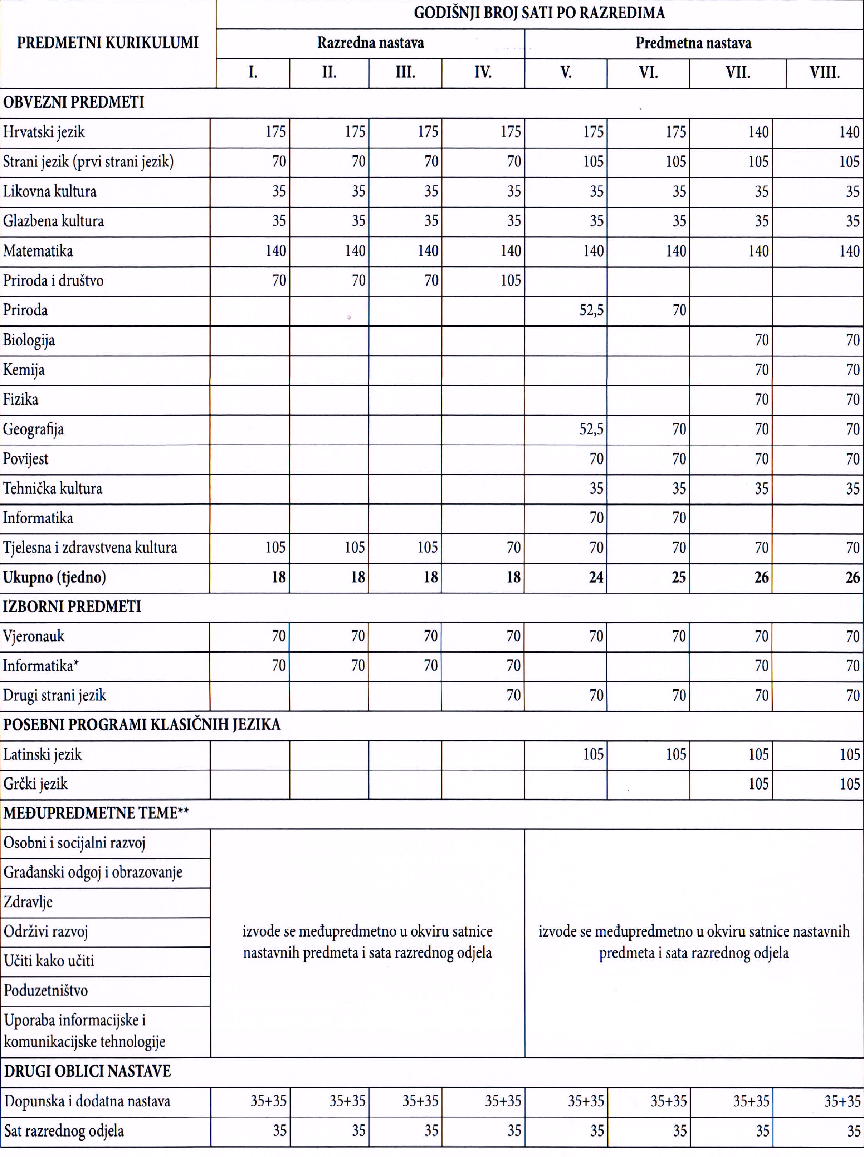 5. PLAN RADA UČITELJSKOG VIJEĆA6. PLAN RADA RAZREDNIH VIJEĆA7. PLAN RADA ŠKOLSKOG ODBORAdonosi opće akte Školedonosi Godišnji plan i program rada Škole i nadzire njegovo izvršavanjedonosi Školski kurikulum i nadzire njegovo izvršavanjedaje mišljenja i prijedloge o pitanjima važnim za rad i sigurnost Školesudjeluje u zasnivanju i prestanku radnog odnosa u Školidonosi prijedlog financijskog plana, financijski plan i financijski obračunpredlaže mjere poslovne politike Škole, razmatra rezultate obrazovnog rada i prijedloge građana u svezi rada Školesurađuje sa Županijskim uredom, Ministarstvom znanosti i obrazovanja i Gradom Glinomprati rad UV i ravnatelja školebrine za rješavanje aktualnih pitanja škole8. PLAN RADA VIJEĆA RODITELJARaspravlja i daje mišljenje i prijedloge:u svezi s prijedlogom i realizacijom Školskog kurikuluma i Godišnjeg plana i programa radau svezi s radnim vremenom i kalendarom rada Školeu svezi s organizacijom izleta, ekskurzija, sportskih natjecanja i kulturnih manifestacijau svezi s vladanjem i ponašanjem učenika u Školi i izvan njeu svezi s pritužbama na obrazovni radu svezi s unapređenjem obrazovnog rada, uspjehom učenika u obrazovnom radu, izvannastavnim i izvanškolskim aktivnostima9. PLAN RADA VIJEĆA UČENIKAPriprema i daje prijedloge tijelima Škole o pitanjima važnim za učenike, njihov rad i rezultate u obrazovanjuSurađuje s pravobraniteljem za djecuPredlaže osnivanje učeničkih klubova i udrugaPredlaže mjere poboljšanja uvjeta rada u ŠkoliSurađuje kod donošenja kućnog reda ŠkoleSkrbi o socijalnoj i zdravstvenoj zaštiti učenikaPomaže učenicima u izvršenju školskih i izvanškolskih obveza10. PLAN I PROGRAM RADA RAVNATELJA ŠKOLEIZVEDBENI GODIŠNJI PLAN I PROGRAM RADA RAVNATELJAZA ŠKOLSKU GODINU 2023./2024.Ravnatelj škole je neposredni rukovoditelj škole. Zadatak ravnatelja škole je vođenje i promidžba škole u duhu zahtjeva sadašnjih zakonskih odredbi Republike Hrvatske. U svom radu ravnatelj škole zalagat će se za normalan rad i djelovanje škole tijekom cijele godine. Zalagat će se da škola radi solidno i bude priznata u sredini, Županiji i Republici Hrvatskoj.11. PLAN I PROGRAM RADA PEDAGOGA1. 	POSLOVI PRIPREME ZA OSTVARIVANJE ŠKOLSKOG PROGRAMA1.1. Organizacijski poslovi - planiranje1.1.1. 	Analiza ostvarenja prethodnih planova i programa                              rujan1.1.2    Izrada godišnjeg plana i programa1.2. 	Izvedbeno planiranje i programiranje1.2.1. 	Sudjelovanje i pomoć pri izvedbenom planiranju i         	programiranju nastave1.2.2. 	Planiranje suradnje s roditeljima                                                           rujan1.2.3. 	Planiranje estetskog, ekološkog i zdravstvenog djelovanja1.2.4. 	Plan rada na prevenciji nepoželjnih ponašanja1.3. 	Ostvarivanje uvjeta za realizaciju programa1.3.1. 	Praćenje inovacija u nastavnoj opremi i nove stručne          	literature							    tijekom cijele godine1.3.2. 	Suradnja u nabavi nastavnih sredstava i pomagala2. 	POSLOVI NEPOSREDNOG SUDJELOVANJA U ODGOJNO -   	OBRAZOVNOM PROCESU2.1. 	Upis učenika i formiranje razrednih odjela2.1.1. 	Utvrđivanje zrelosti djece pri upisu u 1. razred i sam upis		svibanj, kolovoz2.1.2. 	Formiranje razrednih odjela učenika 1. razreda2.1.3. 	Upis novo pridošlih učenika i raspodjela po odjelima2.2. 	Uvođenje novih programa i inovacija2.2.1. Upoznavanje nastavnika s novim nastavnim planom i programom2.2.2. Didaktičko – metodička operacionalizacija novih planova i			rujan	          programa2.2.3. Analiza i valorizacija ostvarivanja novih planova i programa2.3. 	Praćenje i izvođenje odgojno –obrazovnog rada2.3.1. 	Praćenje ostvarivanja nastavnih planova i programa2.3.2. 	Praćenje kvalitete izvođenja nastavnog procesa2.3.3. 	Praćenje izvođenja izvannastavnih aktivnosti	               tijekom cijele godine2.3.4. 	Sudjelovanje u radu stručnih tijela škole2.3.5. 	Praćenje uspjeha i napredovanja učenika2.3.6. 	Utvrđivanje pedagoške situacije u razrednim odjelima2.3.7. 	Edukativna pedagoška predavanja za učenike2.3.8. 	Savjetodavno-instruktivna predavanja za roditelje		    tijekom cijele godine2.3.9. 	Osposobljavanje učenika za samostalan rad2.4. 	Profesionalno priopćavanje i usmjeravanje učenika2.4.1. 	Upoznavanje nastavnika s poslovima profesionalne orijentacije2.4.2. 	Pomoć razrednicima u radu na profesionalnoj orijentacije	2.4.3. 	Uspostavljanje i vođenje dokumentacije profesionalne orijentacije3. 	VREDNOVANJE OSTVARENIH REZULTATA, STUDIJSKE ANALIZE I ISTRAŽIVANJA3.1. 	Vrednovanje u odnosu na utvrđene ciljeve3.1.1. 	Periodične analize ostvarenih rezultata3.1.2. 	Polugodišnja analiza ostvarenja školskog programa			siječanj3.1.3. 	Analiza i izvješće na kraju školske godine				lipanj4. 	STRUČNO USAVRŠAVANJE ODGOJNO-OBRAZOVNIH DJELATNIKA4.1. 	Stručno usavršavanje nastavnika4.1.1. 	Individualna pomoć nastavnicima u ostvarivanju planova usavršavanja4.1.2.	Praćenje rada i pružanje pomoći				4.1.3. 	Koordinacija skupnog usavršavanja u školi i izvan nje	tijekom cijele godine4.1.4. 	Održavanje predavanja i pedagoških radionica za nastavnike4.1.5. 	Organizacija oglednih nastavnih jedinica4.2. 	Stručno usavršavanje stručnih suradnika4.2.1. 	Izrada godišnjeg plana usavršavanja4.2.2. 	Praćenje i prorada stručne literature i periodike4.2.3. 	Skupni oblici stručnog usavršavanja izvan škole		tijekom cijele godine4.2.4. 	Rad u odgovarajućim strukovnim udruženjimaBIBLIOTEČNO-INFORMACIJSKA I DOKUMENTACIJSKA DJELATNOSTBibliotečno - informacijska djelatnost5.1.1. 	Pribavljanje stručne i druge literature u suradnji s knjižničarkomPoticanje učenika i nastavnika na korištenje literature 	tijekom cijele godine	Dokumentacijska djelatnost5.2.1. 	Vođenje dokumentacije o nastavi uz pomoć ravnateljaBriga o nastavničkoj dokumentaciji   GODIŠNJI IZVEDBENI PLAN I PROGRAM RADA PEDAGOGA U ŠKOLSKOJ GODINI 2023./2024.12. PLAN I PROGRAM RADA KNJIŽNIČARAGLOBALNI IZVEDBENI PLAN I PROGRAM ZA ŠK.GOD. 2023./2024.13. PLAN I PROGRAM RADA DEFEKTOLOGA1. NEPOSREDNI RAD S UČENICIMA                                1.1.Ustroj i uspostava programa rada s učenicima                    	                                                      u postupku   provođenja pedagoške opservacije,                   	   Tijekom šk. godine      identifikacije, utvrđivanje vrste i intenziteta      pojedine teškoće1.2. Uspostava i ostvarivanje rehabilitacijskog programa      	                 za učenike s posebnim potrebama, provodi se u                 	   Tijekom šk. godine                  neposrednom stručnom tretmanu koristeći       oblike i metode  suvremenog rada1.3.Uspostava i ostvarivanje programa posebnih                    	                 odgojno obrazovnih postupaka s učenicima s                    	   Tijekom šk. godine	      posebnim potrebama, kroz grupni i      individualni rad1.4.Profesionalna orijentacija i profesionalno                            		       informiranje učenika s posebnim potrebama                       	   Tijekom šk. godine	       u odnosu na buduće zanimanje2. USTROJ, USPOSTAVA I PRAĆENJE PROGRAMA RADA 2.1.Izrada cjelovitog godišnjeg plana i programa rada:- planovi i programi rada s učenicima- plan i program rada na zadaćama opservacije                          Početkom šk. god                - plan za osiguravanje specifičnih potreba                                              - plan rada s učiteljima , nastavnicima i stručnim suradnicima- program sustava praćenja školovanja, sustav evidencije   i dokumentacije, statistički pokazatelji                                     Tijekom šk. godine- popunjavanje upitnika i dr. obrazaca- pripreme za neposredni odgojno  obrazovni                             Tijekom šk. godine  i rehabilitacijski rad s učenicima s PP i                                		   s učenicima s poremećajima u ponašanju                             		- izrada individualnog didaktičkog pribora    (pripremanje radnih listića,    ind. listića za uvježbavanje tehnike čitanja   pisanja i računanja, priprema materijala                                  Tijekom šk. godine              za izvođenje vježbi motoričke spretnosti-                         		  slagalice, elementi za konstrukciju, loto igre…- radionice za učenike  o nenasilju,    prihvaćanju djece s pp, mentalne mape,    kako efikasno učiti3. RAD S UČENIKOVIM RODITELJIMA3.1.Upoznavanje roditelja s psihofizičkim        stanjem djeteta na temelju analize                           		           Tijekom          dokumentacije prikupljene  prilikom                        		          šk. godine       pregleda i ispitivanja3.2.Upoznavanje s programom pedagoške                      		           Tijekom       opservacije                                                                		          šk. godine3.3.Osposobljavanje i  poučavanje roditelja                  		           Tijekom      za primjeran rad  s djetetom u obitelji                       	           	          šk. godine3.4.Sudjelovanje u ustrojstvu i provođenju      grupnog rada s roditeljima ( predavanja,      informacije, upućivanja). 4. RAD S UČITELJIMA I STRUČNO RAZVOJNOM     SLUŽBOM4.1.Suradnja s ravnateljem, pedagogom                        			Tijekom        i  učiteljima                                                             			šk. godine 4.2.Informiranje učitelja o ustrojstvu rada       kako bi se učenik u što kraćem roku                      			Tijekom        adaptirao                                                                 			šk. godine 4.3.Upoznavanje učitelja s vrstom ,       etiologijom i karakteristikama                              			Tijekom       teškoća kod učenika                                            				šk. godine 4.4.Davanje naputaka za rad  s učenicima s        posebnim potrebama,radionice po potrebi 4.5.Informiranje o usklađivanju stavova,        zahtjeva škole i obitelji u odnosu na dijete 4.6. Suradnja s učiteljima  u vođenju         pedagoške dokumentacije (zapažanja o              			Tijekom         radu, uspjehu i vladanju)                                     			šk. godine                    5. OSTALI POSLOVI5.1.Sudjelovanje u radu sjednica učiteljskog      i razrednih vijeća5.2. Ostvarivanje programa stručnog usavršavanja    			Tijekom        koje se vrši putem seminara, savjetovanja,           			šk. godine       aktiva te individualno praćenjem stručne       literature s područja defektologije, kao        i odgoja i obrazovanja uopće5.3.Zadaće u svezi s početkom i krajem       školske godine5.4.Zadaće utvrđene tijekom šk.god.                       			      Tijekom šk. godine 5.5.Sudjelovanje u komisijama i org. izvan             				       škole, te praćenje tijeka rehabilitacijskog postupkaIZVEDBENI PROGRAM RADA STRUČNOG SURADNIKA DEFEKTOLOGA ZA ŠK. GOD. 2023./2024.14. PLAN I PROGRAM RADA RAZREDNIKARad s učenicimaFormiranje odjela i upoznavanje učenika s kućnim redom školeinicijalna procjena razrednog odjelapomoć učenicima kod izbora slobodnih aktivnosti, dopunske nastave i dodatne nastaveotkrivanje i evidentiranje učenika s teškoćama u razvoju i nadarenih učenikaorganiziranje pomoći u radu za slabije učenikeorganiziranje kulturno-zabavnog i sportskog životaekološki problemidruštveno koristan rad učenikaPedagoško-administrativni poslovivođenje razredne pedagoške dokumentacijeunošenje ocjena u učeničke knjižice i svjedodžbeevidencija izostanaka s nastave i vannastavnih aktivnostipolugodišnji i godišnji izvještaji o uspjehu razreda u učenju i vladanjuSuradnja s roditeljimaindividualne konzultacije s roditeljimaroditeljski sastanciodržavanje predavanja i radionica iz odgojne problematike pisanje zapisnika o održanim roditeljskim sastancima i vođenje evidencije o             individualnim konzultacijamapo potrebi – posjet roditeljskom domuSuradnja sa stručnim suradnicima u školi i ravnateljemRad u razrednim vijećimaodržavanje 4-5 sjednica tijekom školske godine analiza uspjeha učenika u nastavi i izvannastavnim aktivnostimapodnošenje izvještaja na sjednicama razrednih vijeća uz prijedloge mjera za             unapređivanje rada6. Zdravstvena zaštita sistematski pregledi (opći) učenika i cijepljenja učenikasistematski pregledi zubipredavanja za učenike o zdravstvenim temama7. Prehrana učenikaevidencija učenika o uzimanju obroka u školskoj kuhinjievidencija učenika za  besplatnu prehranu15. PLAN I PROGRAM RADA STRUČNIH VIJEĆATijekom nastavne godine 2023./2024. održat će se 4 stručna vijeća. Osim učitelja na stručnim vijećima sudjeluju stručni suradnici: pedagog, defektolog i knjižničar.15.1 Stručno vijeće učitelja razredne nastave1.AKTIV- rujanIzbor voditelja Stručnog vijeća razredne nastaveDonošenje Plana i programa rada Stručnog vijeća za šk.god. 2023./2024.Školski kurikulumRazno2.AKTIV- prosinacŠkola u prirodiPripremanje školske priredbe i sajma za BožićTerenska nastavaRazno      3.AKTIV- travanjTema aktivaŠkola u prirodi, Škola plivanjaOdabir udžbenika za novu školsku godinuTerenska nastavaRazno				4.AKTIV- lipanjOdabir dodatnog radnog materijalaIzvješće o radu aktivaRazno15.2 Stručno vijeće društveno – humanističkog područja1. AKTIV- rujanokupljanje članovaodabir voditelja Stručnog vijeća za šk.god.2023./ 2024.dogovor o provođenju integrirane, terenske i projektne nastavedogovor o provođenju projektnih dana ( Kestenijada, Dani kruha, Mjesec hrvatske knjige…)posjet kazalištu i izvannastavne aktivnosti2. AKTIV- studeniizvještaji s ŽSV-aobilježavanje blagdana Božića, razgovor o priredbistručno usavršavanje- aktualna tema -priprema smotri i natjecanja-Valentinovo- večer poezije i glazbe ( u suradnji sa SŠ Glina)-Note dobrote- organizacija 3.  AKTIV- veljačaizvještaji sa ŽSV-astručno usavršavanjeobilježavanje Dana hrvatskog jezikaorganizacija i provođenje Dana planeta Zemljeterenska nastava i ekskurzije				4. AKTIV- svibanjobilježavanje Dana školeostvarenje plana i programa i analiza rada na kraju školske godine 2023./2024.-stručno usavršavanje- aktualna temaizvještaj s ŽSV-a15.3 Stručno vijeće prirodoslovno – matematičkog područja16. PLAN I PROGRAM RADA TAJNICE I RAČUNOVOĐE16.1. 	PLAN I PROGRAM RADA TAJNICEorganizacija poslova pomoćno-tehničke službe u školinabava potrošnog materijala za redovan rad i održavanje školeorganizacija rada školske kuhinjeadministrativni posloviprijave i odjava djelatnikavođenje Matične knjige djelatnikapisanje rješenja, odluka i ostalopripreme oko izdavanja svjedodžbi i učeničkih knjižicaizdavanje uvjerenja djelatnicima i učenicimarad na izmjenama i dopunama općih akata školepriprema materijala za izbor i rad Školskog odbora organizacija rada oko provođenja natječaja  i drugih poslova za izbor novih djelatnikasudjelovanje u izradi Godišnjeg plana i programa Školečuvanje pedagoške i ostale dokumentacijeostali poslovi vezani uz redovan rad Školesuradnja sa svim članovima kolektiva i ostalim vanjskim suradnicima16.2.  PLAN I PROGRAM RADA RAČUNOVOĐEsuradnja u organiziranju prehrane učenikaevidencija za školsku kuhinju, evidencija uplata i isplata obračun i isplata plaća za svaki prethodni mjesec- preko računa državne riznicevođenje poreznih kartica djelatnikaizrada obrazaca za potrebe Fonda MIOuplata i isplata iz blagajnevođenje knjige ulaznih i izlaznih računaobračun i isplata bolovanja kontiranje i knjiženje svih knjigovodstvenih promjena u Glavnoj knjizi I i Glavnoj knjizi IIevidencija prihoda i izdatakaizrada izvješća Ministarstvu prosvjete i športaizrada izvješća Državnom uredu za revizijuizrada mjesečnog izvješća poreznoj upraviizrada mjesečnog izvješća statističkoj upravizaključivanje poslovne godine, usklađivanje knjigovodstvenog stanjaizrada godišnjeg finalnog izvješća za 2023. godinuotvaranje početnog stanja za poslovnu godinu 2024. godinuizrada plana prihoda i izdataka za 2024. godinu17. TJEDNI RASPORED PO RAZREDNIM ODJELIMA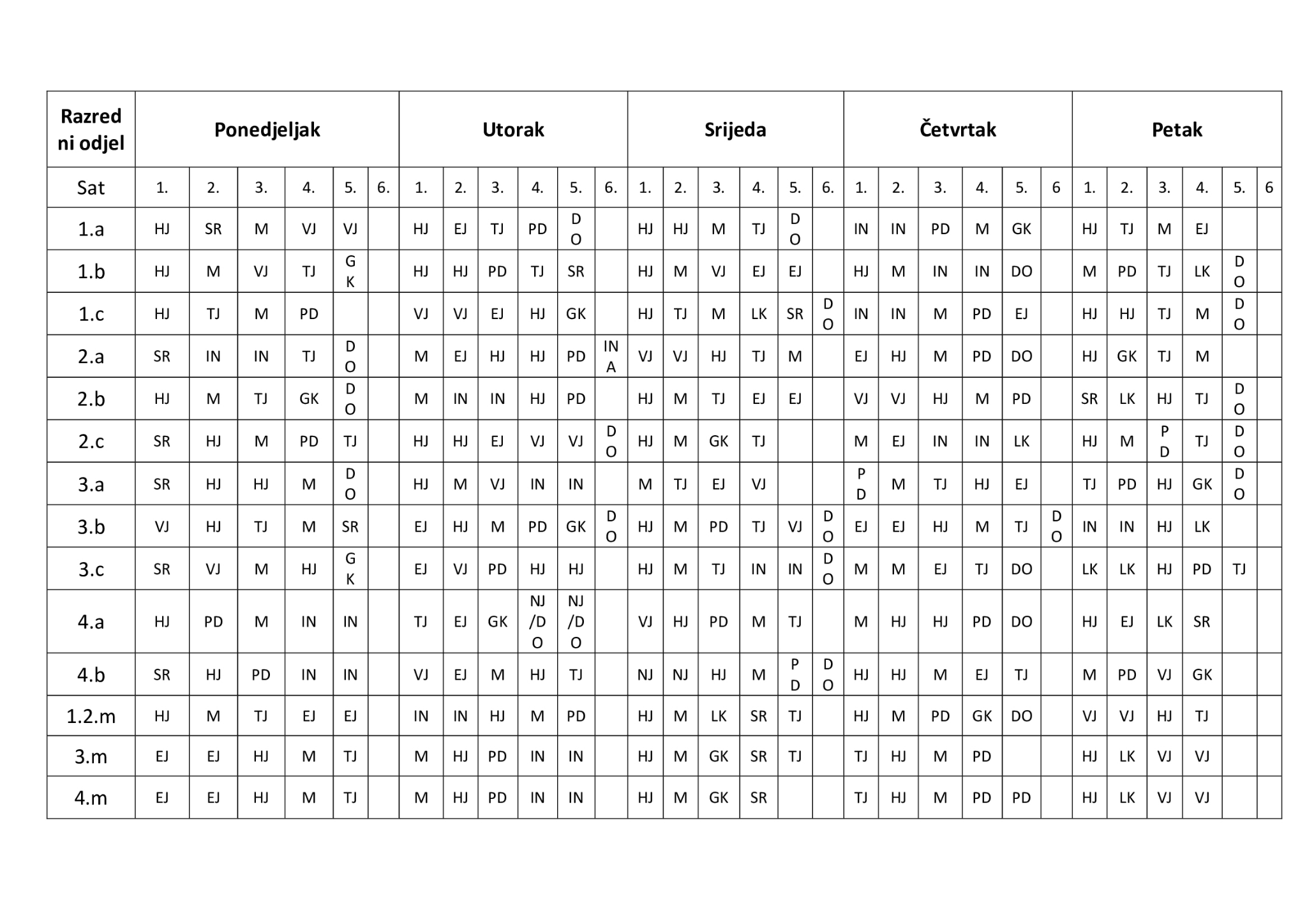 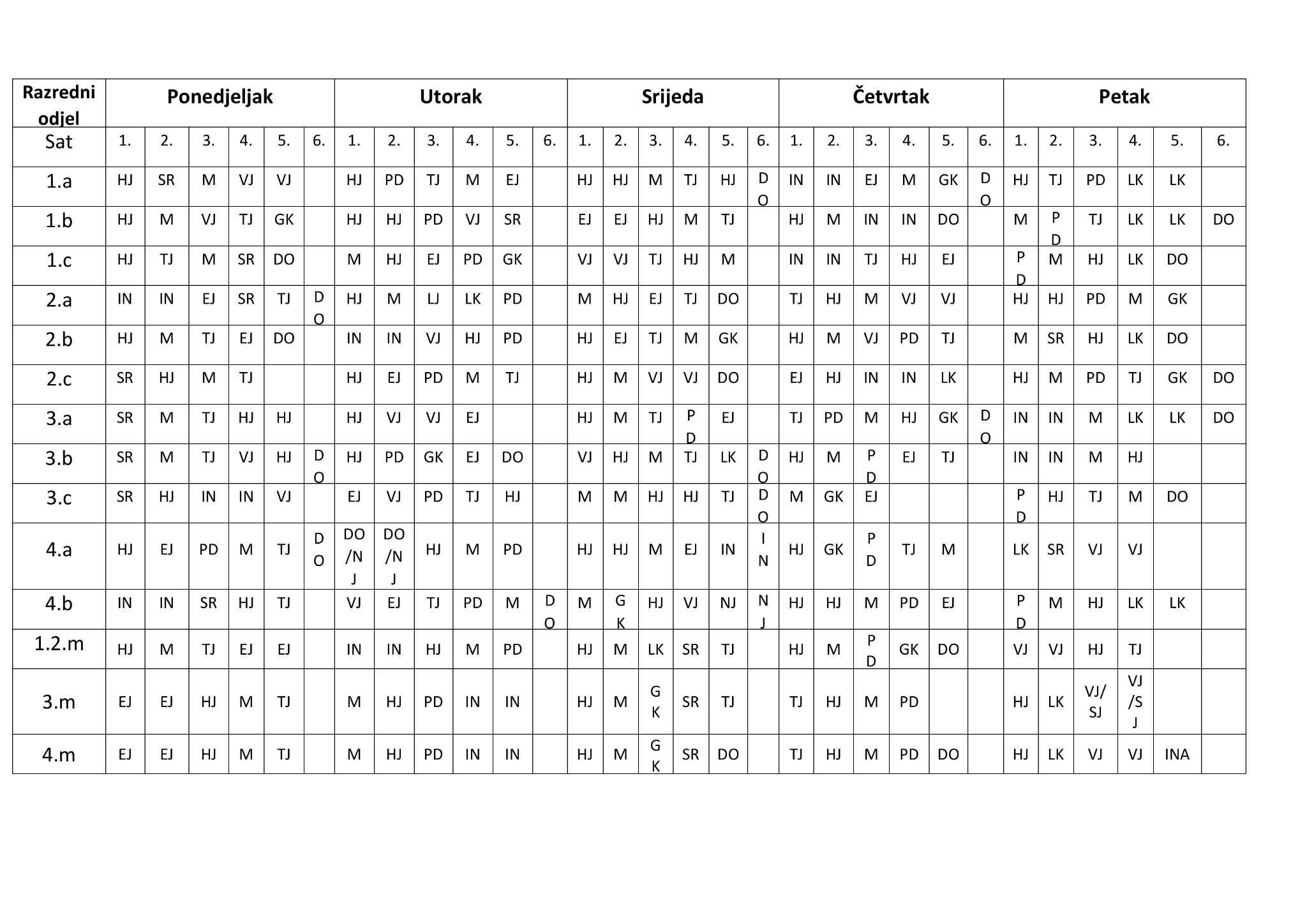 Predmetna nastava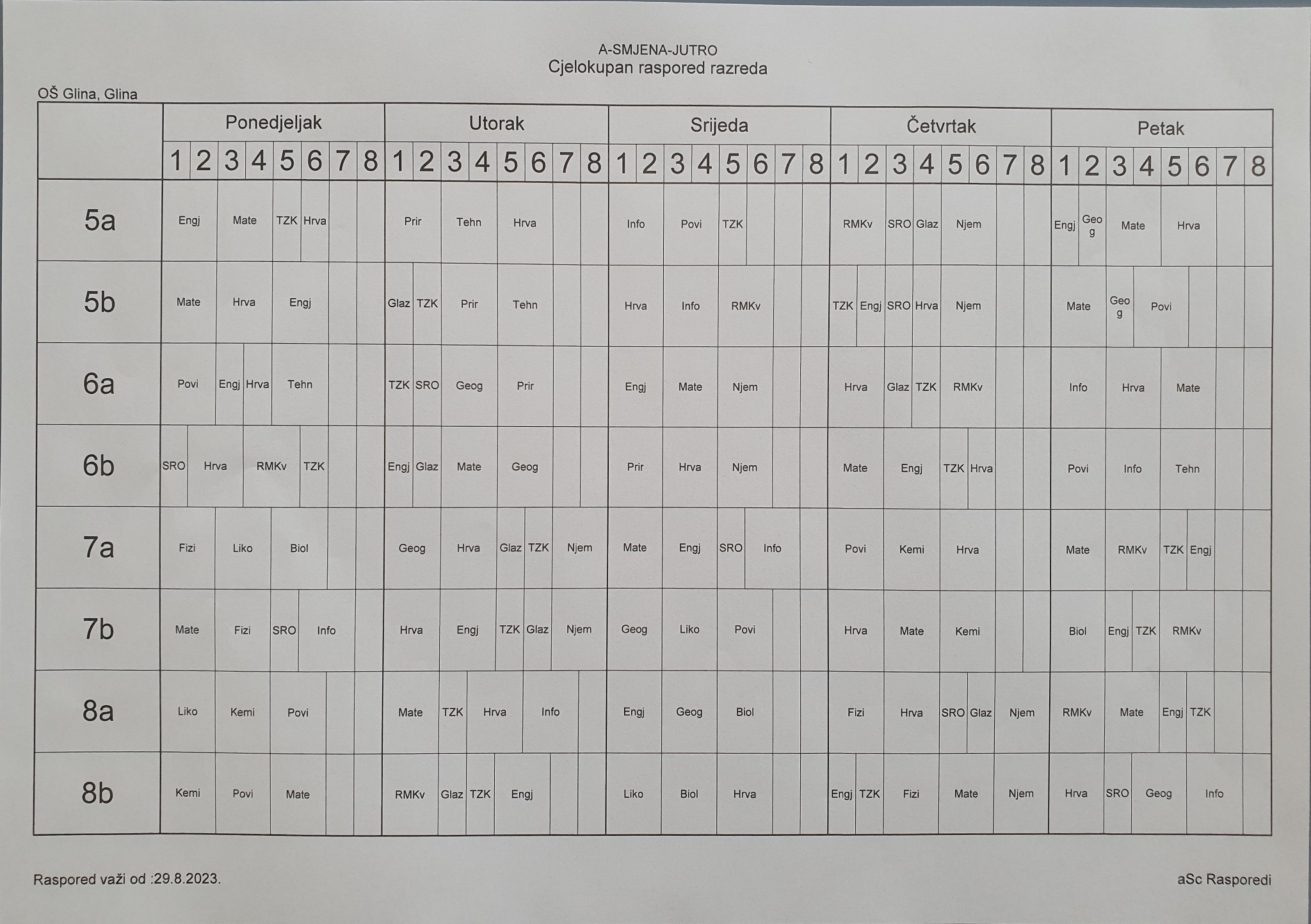 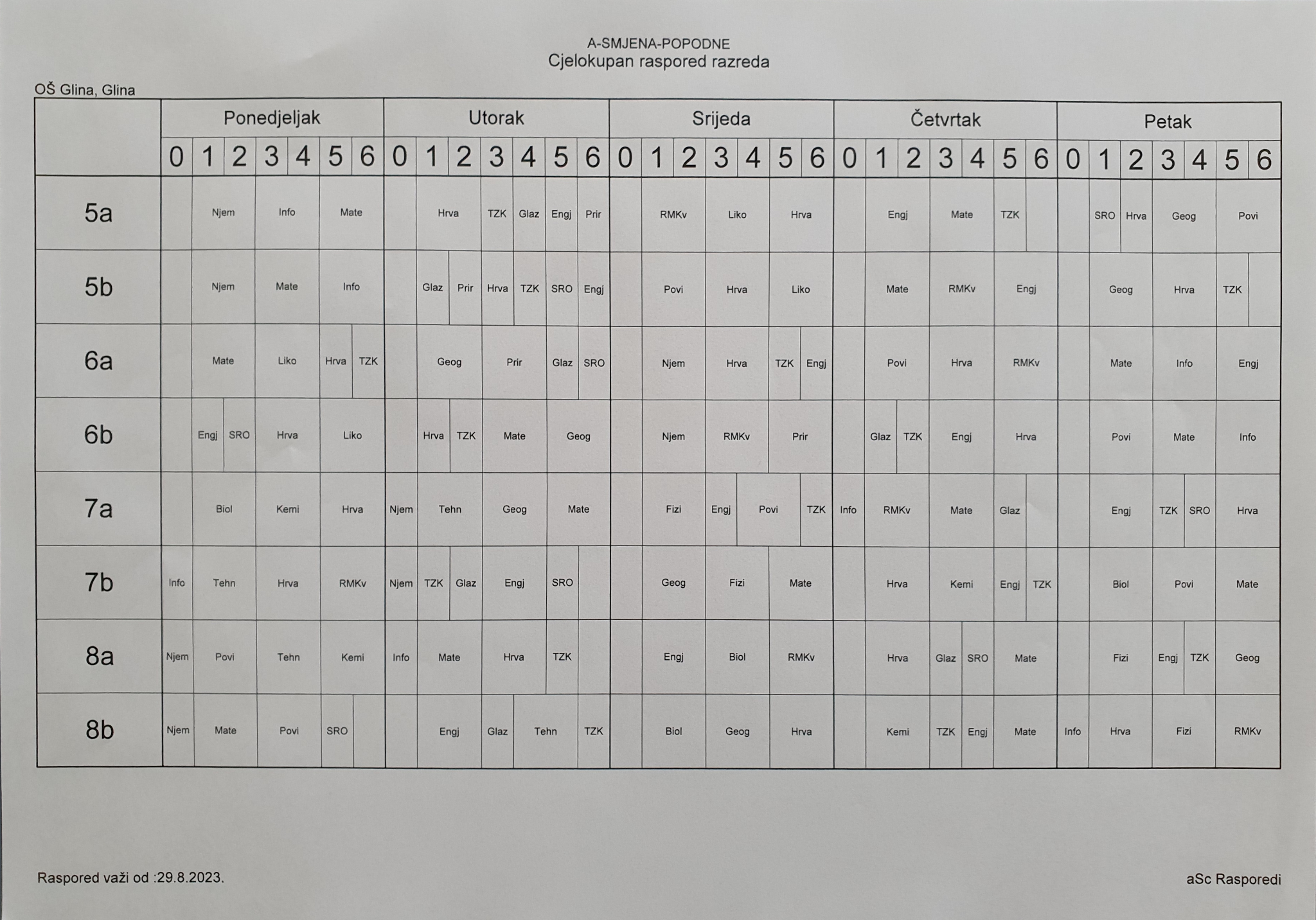 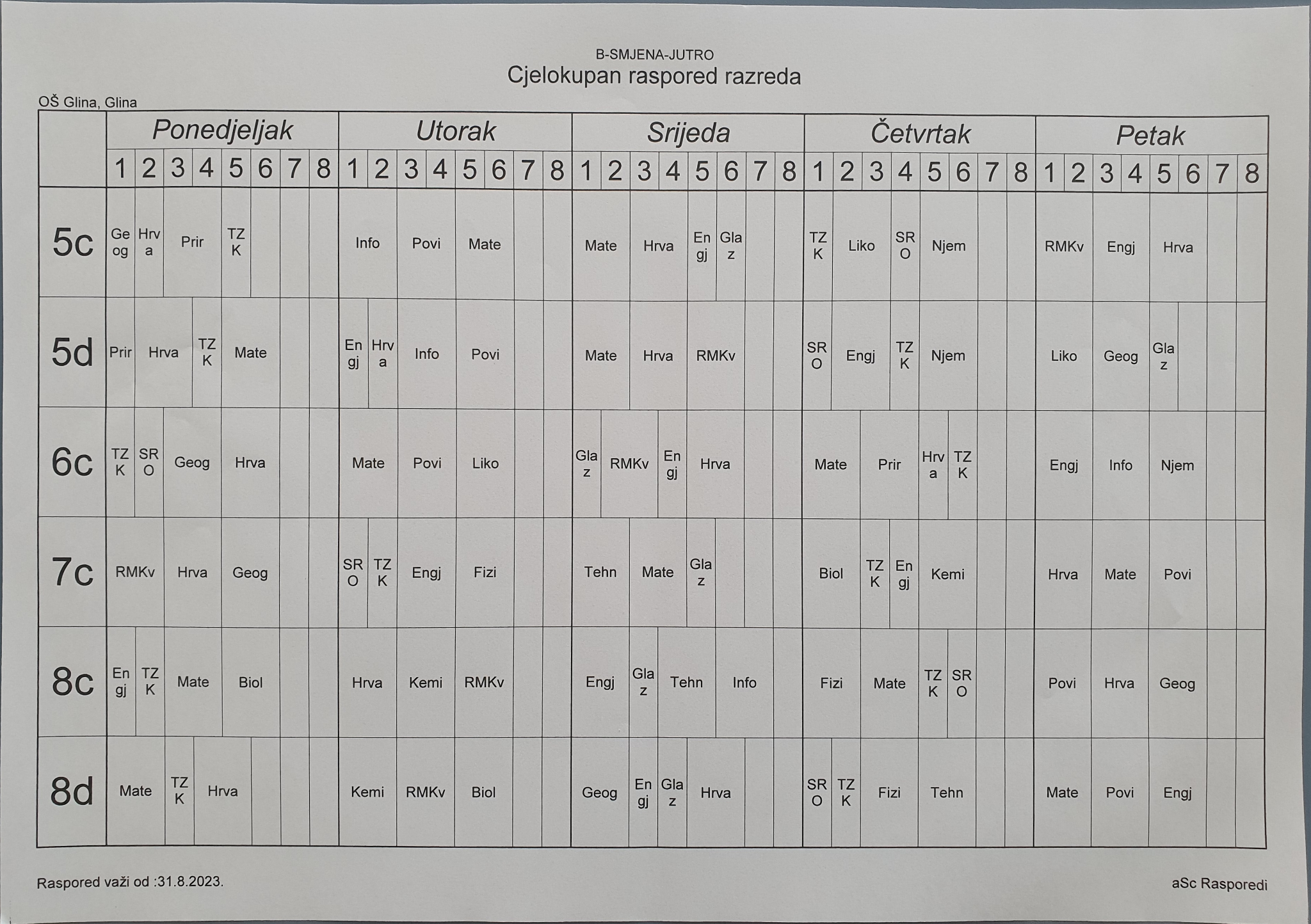 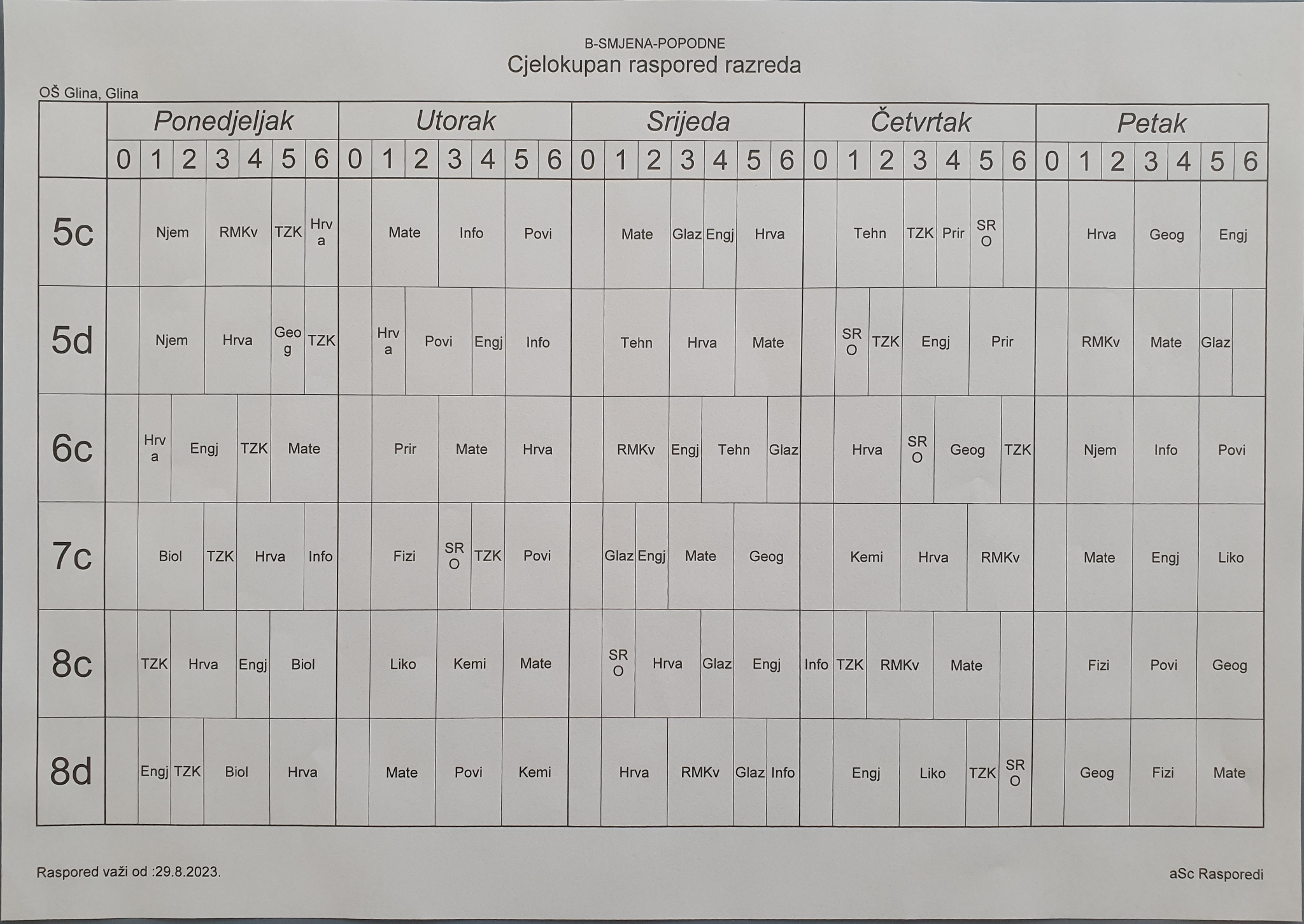 18. TJEDNI RASPORED PO UČITELJIMA PN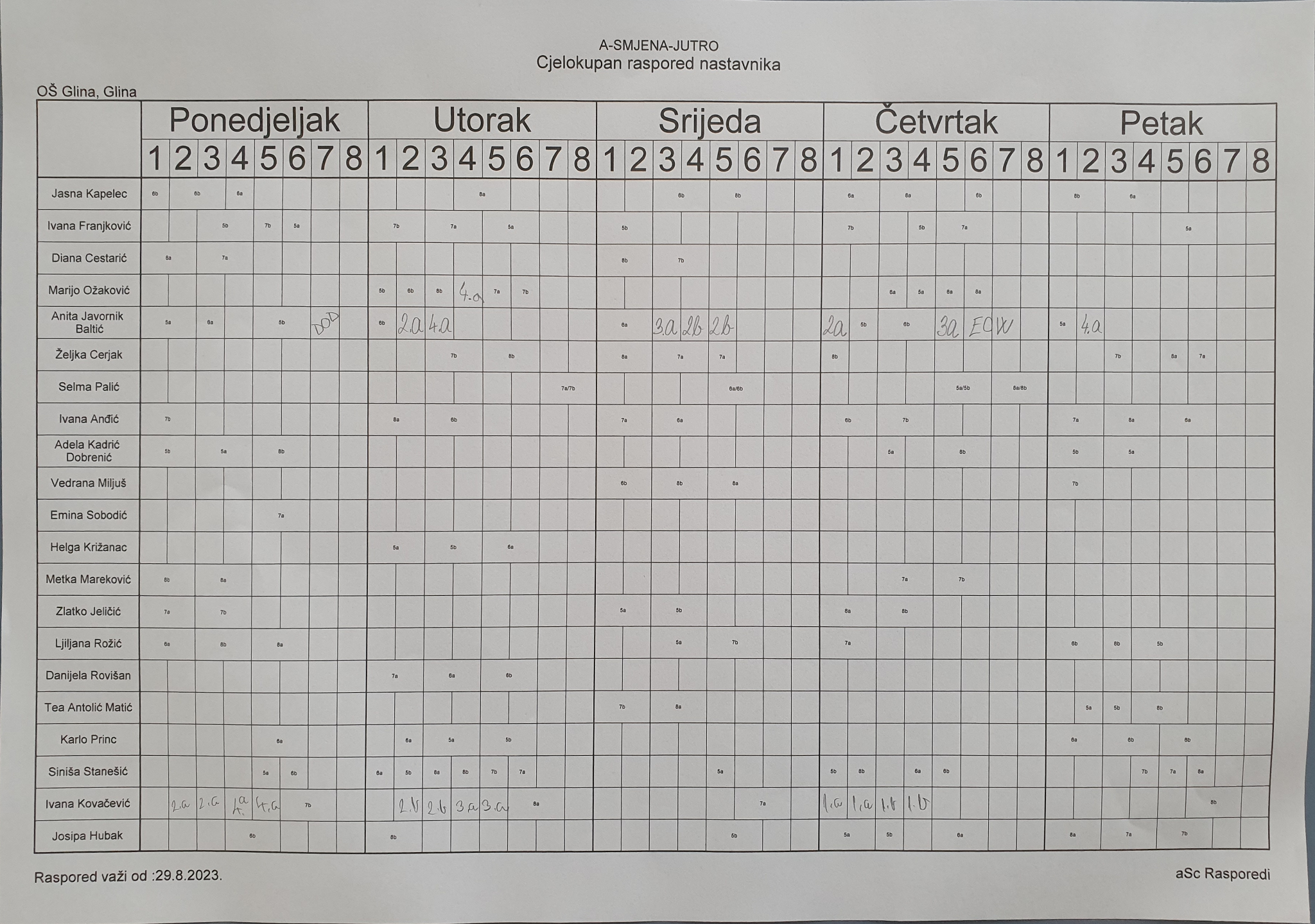 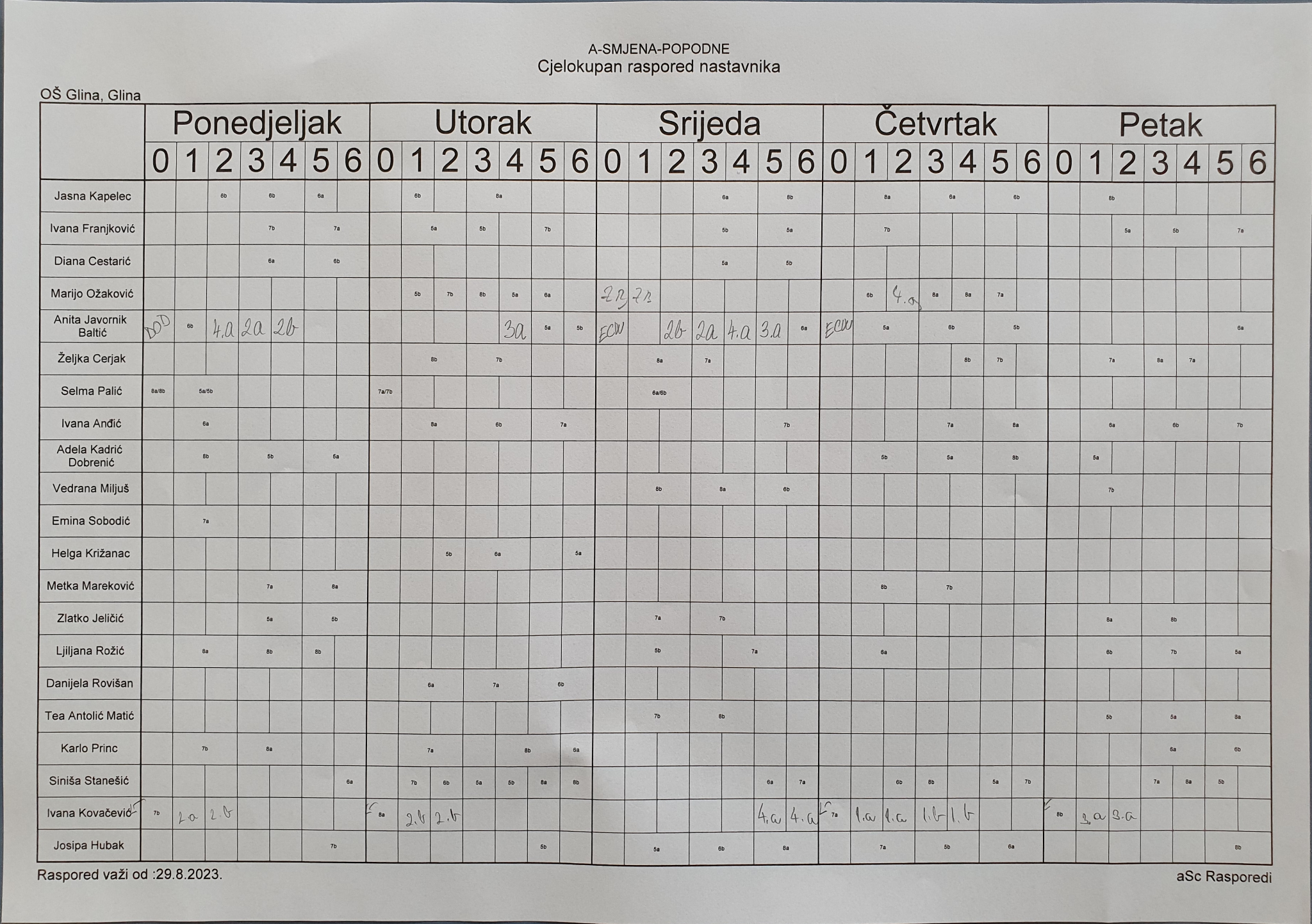 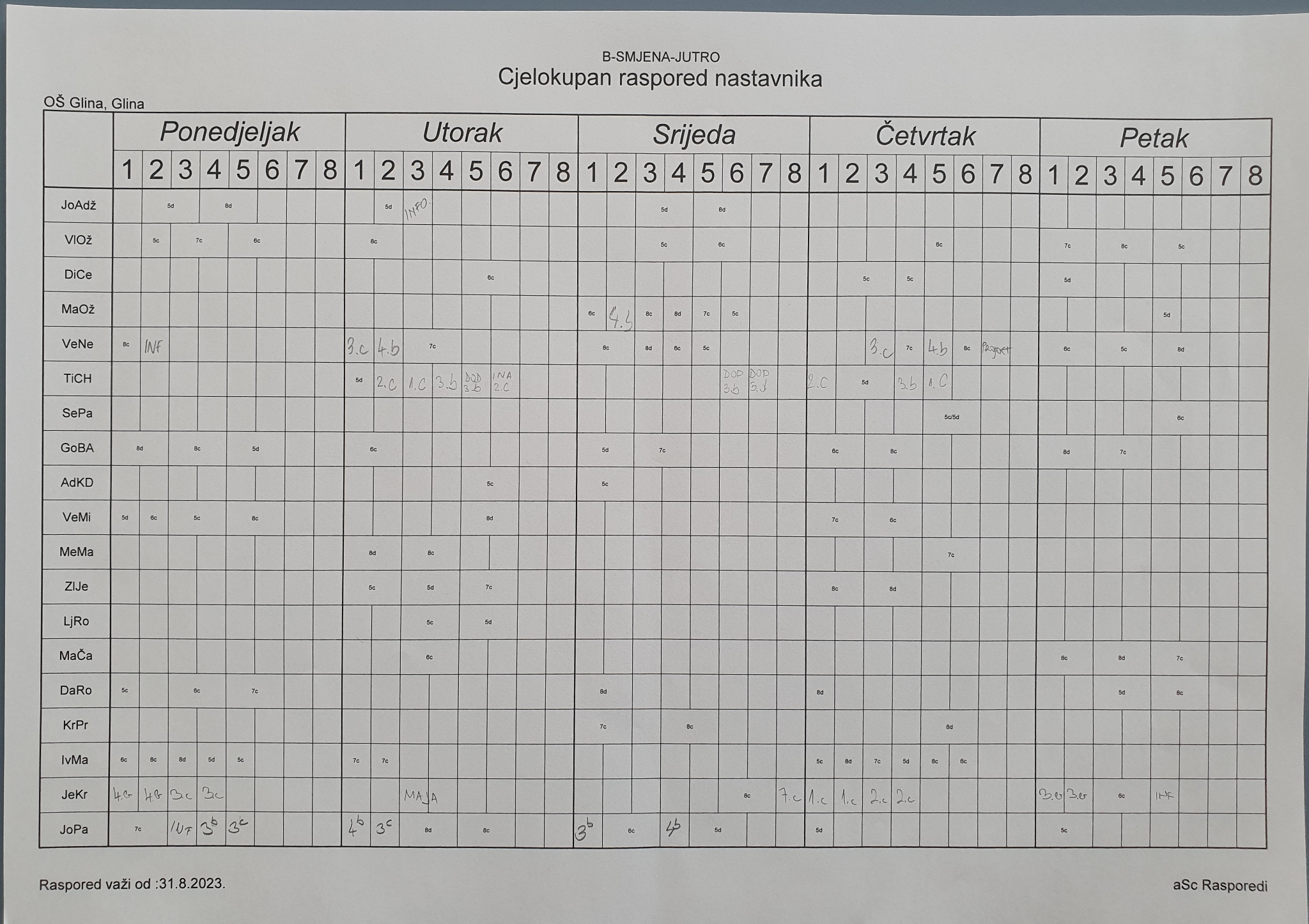 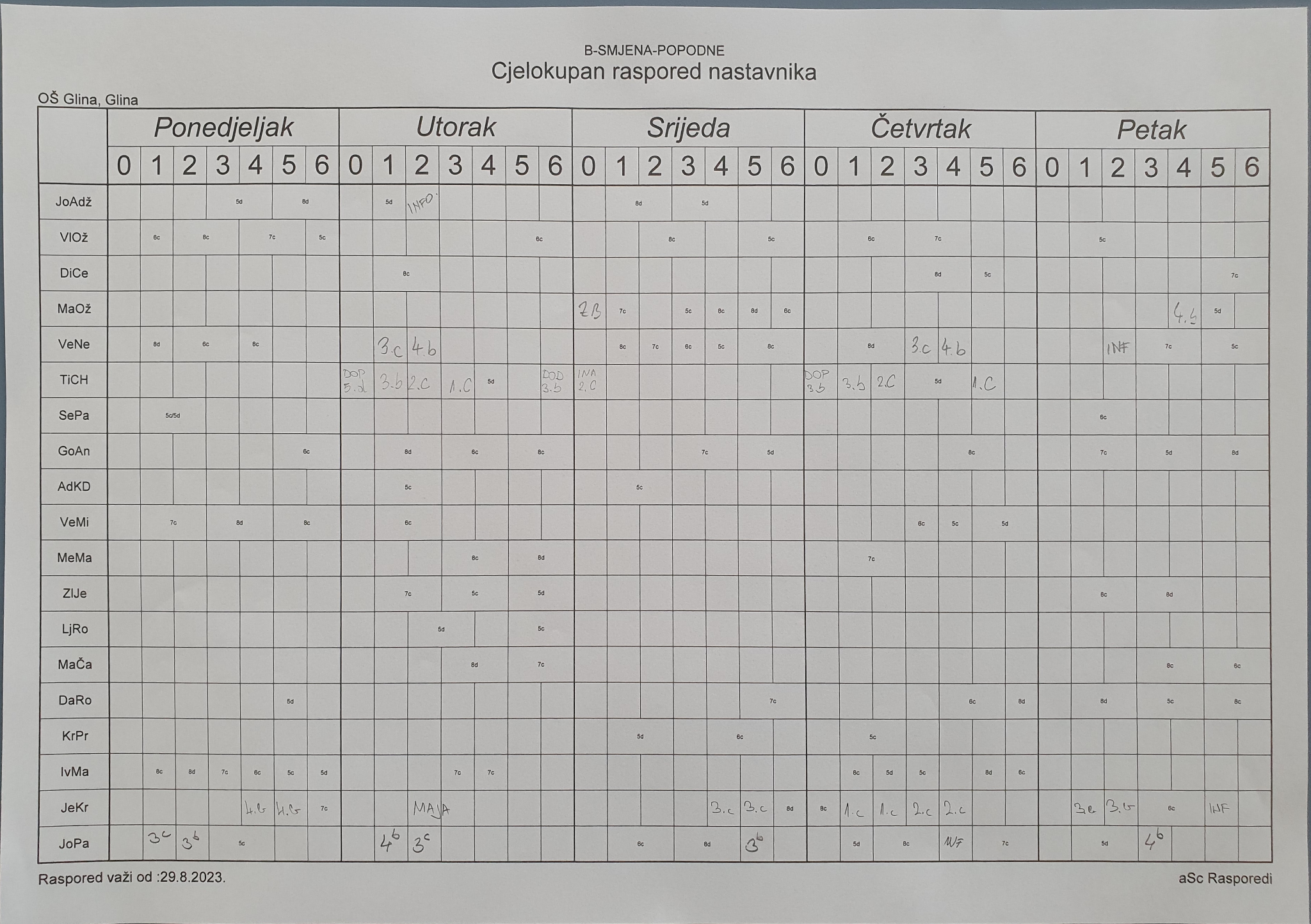 19. KALENDAR ŠKOLSKE GODINE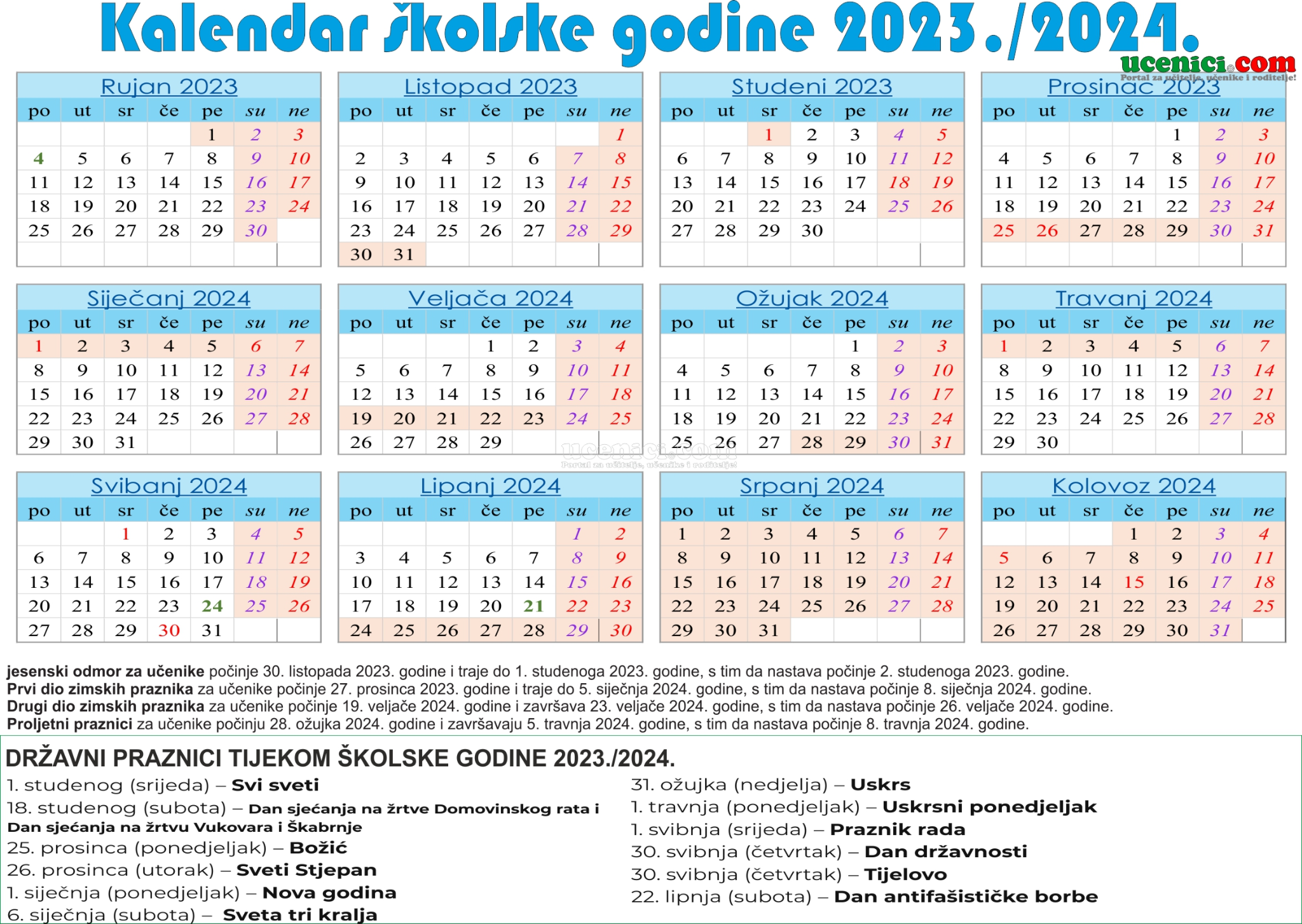 	Na osnovi članka 118. Zakona o odgoju i obrazovanju u osnovnoj i srednjoj školi i članka 58. Statuta Osnovne škole Glina, Glina,  Školski odbor na sjednici održanoj 06. listopada 2023., a na prijedlog Učiteljskog vijeća usvaja i donosi: GODIŠNJI PLAN I PROGRAM ZA ŠKOLSKU GODINU 2023./2024.Predsjednik Školskog odbora:   				   Ravnatelja OŠ Glina:           Štefica Ponder				                                 Zoran KirinićKLASA: 602-01/23-02/3URBROJ: 2176-30-01-23-1Glina, 06. listopada 2023.SadržajVeličina u m2Namjenanadogradnja 8 učionica s ciljem provođenja cjelodnevne nastaveuređenje školskog dvorišta PŠ Maja//poboljšanje standardai radnih uvjetapoboljšanje standardai radnih uvjetaNaziv površineVeličina u m2Ocjena stanja1. Igralište1125odlično2. Zelene površine3000zadovoljavajućeR.B.Ime i prezimeGodina rođenjaGodina stažaStručna spremaRazred1.1967.29VSS1.a2.1983.13VSS1.b3.1984.13VSS1.c4.1965.35VŠS2.a5.1978.20VSS2.b6.1963.38VŠS2.c7.1969.30VŠS3.a8.1982.17VSS3.b9.1971.25VŠS3.c10.1970.29VŠS4.a11.1966.30VŠS4.b12.1975.15VSS1.2.m13.1969.27VSS3.4.mR.B.Ime i prezimeRZREDNASRAZBONDODDOPINAČl.2/3PPUK1.1.a162//2119/402.1.b162/11119/403.1.c162/11119/404.2.a132//21193405.2.b162//2119/406.2.c162/11119/407.3.a162//2119/408.3.b162//2119/409.3.c162/11119/4010.4.a152/21119/4011.4.b152/11219/4012.1.2.m162//2119/4013.3.4.m162//2119/40R.B.Ime i prezimeGod rođRadstažZvanjeStruč spremaRadno mjesto1.1983.15Učitelj hrv.j.VSSUčitelj hrvatskog j.2.1970.21Učitelj hrv.j.VSSUčitelj hrvatskog j.3.1984.14Učitelj hrv.j.VSSUčitelj hrvatskog j.4.1970.26Učitelj hrv.j.VSSUčitelj hrvatskog j.5.1980.19Učitelj lik. kult.VSSUčitelj lik. kult.6.1972.25Učitelj gla. kult.VSSUčitelj gla. kult.7.1979.20Učitelj eng.j.VSSUčitelj eng.j.8.1974.23Učitelj eng.j.VSSUčitelj eng.j.9.1981.17Učitelj eng.j.VSSUčitelj eng.j.10.1988.3Učitelj eng.j.VSSUčitelj eng.j.11.1979.18Učitelj njem.j.VSSUčitelj njem.j.12.1983.11Učitelj mat./fiz.VSSUčitelj matematike13.1982.17Učitelj mat.VSSUčitelj matematike14.1983.16Učitelj mat.VSSUčitelj matematike15.1982.14Učitelj biologijeVSSUčitelj pri./bio.16.1986.9Učitelj biologijeVSSUčitelj pri./bio.17.1967.21Učitelj biologijeVSSUčitelj pri./bio.18.1964.31Učitelj kemijeVŠSUčitelj kemije19.1966.29Učitelj fiz./inf.VSSUčitelj fiz./inf.20.1982.16Učitelj povijestiVSSUčitelj povijesti21.1986.11Učitelj povijestiVSSUčitelj povijesti22.1984.17Učitelj geograf.VSSUčitelj geograf.23.1980.17Učitelj geograf.VSSUčitelj geograf.24.1979.17Učitelj teh. kult.VSSUčitelj teh./inf.25.1971.25Prof. TZKVSSUčitelj TZK26.1980.15Prof. TZKVSSUčitelj TZK27.1971.27VjeroučiteljVSSVjeroučitelj28.1983.16VjeroučiteljVSSVjeroučitelj29.1988.10VjeroučiteljVSSVjeroučitelj30.1993.1VjeroučiteljVSSVjeroučitelj31.1990.4VjeroučiteljSSSVjeroučitelj32.1985.12Učitelj inf.VSSUčitelj inf.33.1988.9Učitelj inf.VSSUčitelj inf.34.1981.16Učitelj srpskog j.VSSUčitelj srpskog j.35.1987.10Učitelj RNVSSUčitelj defekt.RBIME I PREZIMERAZPREDREDNASTIZBRAZINADOPČl.4. i 19.DODČI.2/.3BONUK1.7.bHrv .j.18/2/1/118/402.6.bHrv. j.18/22///18/403./Hrv. j.9///2//9/204./Hrv. j.18/222//18/405.5.cLik. kult.14/23/3/18/406.8.aGla.kult.16/22/2/18/407.8.cEng. j.19/22///17/408./Eng. j.20/22//117/409.7.aEng. j.18/22//117/4010./Eng. j.11//22//11/2611./Njem.j.20//2//117/4012.5.aMat. 16/221/118/4013./Mat.20///1/118/4014./Mat. 20///2//18/40RBIME I PREZIMERAZPREDREDNASTIZBRAZINADOPČl. 4. i 19.DODČI. 2/.3BONUK15.6.cPri./Bio.19/23///16/4016./Pri./Bio.2//////2/417./Pri./Bio.5//1///4/1018./Kem14///23114/3419./Fiz./Inf.22//2///16/4020./Pov.8/////26/1621.8.bPov.20/2///216/4022.8.dGeo.17/2//4116/4023./Geo.9/////18/1824.6.aTeh.kult./Inf.18/22///18/4025./TZK19//3/2/16/40	26.7.cTZK12/22///8/2427./Vjer./16/3///13/3228.5.dVjer./1822//216/4029./Vjer./////////030.5.bVjer./202///216/40RBIME I PREZIMERAZPREDREDNASTIZBRAZINADOPČl. 4. i 19.DODČI. 2/.3BONUK31./Vjer./6/2///4/1232./Inf./20///2216/4033./Inf.220////216/4034./Srp.j./10/2///10/2235./Učitelj def.20//2/3/15/40RednibrojIme i prezimeGod. rođGod.stažaZvanjeStr. spr.Radno mjestoUk.zaduž1.1981.18prof. pedagogijeVSSRavnatelj402.1981.16dipl. uč. RNVSSPedagog403.1964.29dipl. knjižničarVSSKnjižničar404.1976.22prof. defektologVSSDefektolog40RednibrojIme i prezimeGodina rođenjaGodina stažaStručna spremaRadno mjestoUk. zaduž.1.1977.24VSSTajnica402.1965.33SSSRačunovođa40RednibrojIme i prezimeGodina rođenjaGodina stažaStručna spremaRadno mjestoUk. zaduž.1.1965.36SSSDomar402.1976.26SSSDom.-ložač403.1982.17KVKuharica04.1988.6SSSKuharica405.1964.18SSSKuharica406.1962.36SSSČistačica407.1983.20NKVČistačica408.1967.21NKVČistačica409.1968.8NKVČistačica4010.1987.10SSSČistačica4011.1978.19SSSČistačica4012.1968.14SSSČistačica4013.1964.20KVČistačica4014.1965.12NKVČistačica20MjesecRadnih danaNastavnih radnih danaNenastavnih radnih danarujan2120/listopad22191studeni2121/prosinac2016/siječanj2218/veljača2116/ožujak21181travanj2117/svibanj21192lipanj20141srpanj23//kolovoz20//UKUPNO2531785RazredOdjelBroj učenikaDjevojčiceRazredni učitelj1.A1581.B1571.C20112.A1672.B1882.C23103.A2093.B1793.C21114.A1684.B217Ukupno11202955.A1675.B1785.C1485.D1366.A1796.B1596.C1997.A1797.B1777.C1748.A1598.B1568.C1888.D178Ukupno14227107Sveukupno25429202RazredOdjelBroj učenikaDjevojčiceRazredni učitelj1.2.M633.4.M61Ukupno2124RazredOdjelBroj učenikaDjevojčiceRazredni učiteljSveukupnoMŠ + PO27441206MJESECSADRŽAJ RADArujanIzvješće o uspjehu na kraju 2022./2023.Organizacija rada u novoj šk. god.Upoznavanje učitelja s odredbama Pravilnika i ProtokolaZaduženja učitelja u neposrednom odgojno - obrazovnom programu.Upute o načinu godišnjeg i mjesečnog planiranja i pripremanja učitelja za rad.listopadDonošenje Godišnjeg plana i programa škole.Kućni red – primjena.Stručno usavršavanje učitelja – aktualna temastudeniAnaliza programa odgojnog rada razrednih odjela sa posebnim naglaskom na 1. i 5. razrede.Stručno usavršavanje učitelja – aktualna temaPripreme za organizaciju izleta i ekskurzijaprosinacOstvarivanje kulturne i javne djelatnosti.Analiza uspjeha na kraju 1. polugodišta siječanjStručno usavršavanje učitelja – aktualna temaAnaliza realizacije nastavnog plana i programaveljačaPripreme za provođenje školskih i županijskih natjecanja i smotriožujakStručno usavršavanje učitelja – aktualna tematravanjPripreme za obilježavanje Dana škole svibanjPoslovi do završetka školske godine.Realizacija terenske nastave i ekskurzije. lipanjUtvrđivanje uspjeha na kraju nastavne godineAnaliza realizacije plana i programa škole i nastavnih programaUsavršavanje učitelja – seminariRealizacija školskog kurikuluma - analizaMJESECSADRŽAJ RADArujanRealizacija plana i programa za rujanPlaniranje i programiranje za listopadlistopadRealizacija plana i programa za listopadPlaniranje i programiranje za studeniAnaliza uspjeha učenika u učenju i vladanjuPedagoške mjerestudeniRealizacija plana i programa za studeniPlaniranje i programiranje za prosinacprosinacRealizacija plana i programa za prosinacPlaniranje i programiranje za siječanjAnaliza uspjeha učenika u učenju i vladanju na kraju 1. polugodištaPedagoške mjeresiječanjRealizacija plana i programa za siječanjPlaniranje i programiranje za veljačuveljačaRealizacija plana i programa za veljačuPlaniranje i programiranje za ožujakožujakRealizacija plana i programa za ožujakPlaniranje i programiranje za travanjAnaliza uspjeha učenika u učenju i vladanjuPedagoške mjeretravanjRealizacija plana i programa za travanjPlaniranje i programiranje za svibanjsvibanjRealizacija plana i programa za svibanjPlaniranje i programiranje za lipanjlipanjAnaliza uspjeha učenika u učenju i vladanju na kraju nastavne godinePedagoške mjerekolovozPlaniranje i programiranje za rujanPROGRAMSKI SADRŽAJIVRIJEME I PRAĆENJA10.1 POSLOVI PLANIRANJA I PROGRAMIRANJA   					Izrada programa rada ravnatelja							Rad na programu rada škole						Pomoć u izradi plana i programa učitelja i stručnih suradnika									Izrada kalendara rada školekolovoz, rujan10.2 POSLOVI ORGANIZACIJE RADA ŠKOLE						Određivanje zaduženja učitelja, stručnih suradnika i ostalih zaposlenika škole					Organizacija radnog tjedna							Sudjelovanje u organizaciji svih oblika odgoja i obrazovanja									Briga o pravodobnosti i kvaliteti izrade rasporeda sati								Organizacija prehrane učenika						Organizacija rada stručnih tijela						Organizacija rada svečanih obilježavanja državnih blagdana i ostalih važnih nadnevaka			Organizacija izleta i Škole u prirodi					Organizacija primanja kod ravnatelja i zajedničkog druženja učitelja i učenika koji su postigli visoke rezultate na natjecanjima, susretima i smotrama               		Organizacija prijevoza učenika putnika                      srpanj, kolovozrujankolovoz, rujanprema planutravanjsvibanj, lipanjtijekom šk. god.10.3  POSLOVI VOĐENJAPlaniranje i vođenje sjednica Učiteljskog vijeća			Pripremanje i vođenje sjednica Vijeća roditelja			Briga o radu razrednih vijeća i stručnih aktiva u školi	Poslovi opremanja nastavnih programa, uređenje okoliša te održavanje školske zgrade						Poticanje učitelja i stručnih suradnika na stručno usavršavanje								Poticanje dobrih te prevencija i uklanjanje neprimjerenih postupaka u odnosu učitelj – roditelj i učitelj - učeniciBriga o odgovornom odnosu zaposlenika i učenika prema školi i školskoj imovini     prema planuprema planutijekom šk. god.10.4 PRAĆENJE, PROMICANJE I VREDNOVANJE OSTVARIVANJA PLANA I PROGRAMA ŠKOLEPedagoško instruktivni rad – praćenje ostvarivanja odgojnog – obrazovnog procesa (razredna i predmetna nastava) Uvid u ostvarenje programa rada razrednih odjela Praćenje ostvarenja suradnje škole i roditelja   Praćenje izostajanja učenika s nastave te                                          uvid u razloge izostajanja Praćenje i ostvarenja pripravničkog staža    Raščlamba ostvarenih rezultata odgoja i obrazovanja na kraju polugodišta i školske godine, prosudba i isticanje dobrih rezultata te iznošenje prijedloga unapređivanja odgoja i obrazovanja.    tijekom šk. god.prosinac, travanjprema planu10.5 SAVJETODAVNI RAD    Suradnja i pomoć u ostvarenju poslova i zadaća učitelja, stručnih i ostalih zaposlenika škole                                                              Savjetovanje i suradnja s roditeljima                                                   Savjetodavni razgovor s učenicimatijekom šk. god.10.6 ZDRAVSTVENA I SOCIJALNA ZAŠTITA UČENIKASuradnja s liječnikom školske medicine radi prevencije i zdravstvenih pregleda učenika       Suradnja s institucijama socijalne skrbi, upoznavanje socijalnih prilika učenika te pružanje pomoći prema mogućnostima škole tijekom šk. god.10.7 ADMINISTRATIVNO  – UPRAVNI POSLOVIRad i suradnja s tajnicom škole                      Praćenje primjene zakona, provedbenih propisa, pravilnika i naputaka Ministarstva znanosti, obrazovanja i športa Uvid u pravodobnost izrade i kvalitete vođenja pedagoške i ostale dokumentacijetijekom šk. god.10.8 FINANCIJSKO - RAČUNOVODSTVENI POSLOVISuradnja s računovođom u izradi financijskog plana škole, izvješća i završnih računa o financijskom poslovanjutijekom šk. god.10.9 POSLOVI ODRŽAVANJABriga o održavanju školskog prostora			           Uvid u održavanju opreme i sredstavaUvid u održavanju čistoće, loženja i sl.tijekom šk. god.10.10 SURADNJA S USTANOVAMASuradnja s Ministarstvom znanosti, obrazovanja i športaSuradnja s županijskim Uredom za prosvjetu, kulturu i športSuradnja s Gradom GlinomSuradnja s Aktivom ravnateljaSuradnja s ustanovama koje organiziraju susrete, smotre i natjecanja učenikaSuradnja s izvanškolskim organizacijama za odgoj i obrazovanje mladežitijekom šk. god.10.11 VOĐENJE DOKUMENTACIJE O RADU, TE OSTALI POSLOVI TIJEKOM ŠKOLSKE GODINEtijekom šk. god.SADRŽAJ RADAMJESECMJESECMJESECMJESECMJESECMJESECMJESECMJESECMJESECMJESECMJESECMJESECSADRŽAJ RADA9.10.11.12.1.2.3.4.5.6.7.8.Planiranje, programiranje i organizacija odgojno-obrazovnog radaPlaniranje, programiranje i organizacija odgojno-obrazovnog radaPlaniranje, programiranje i organizacija odgojno-obrazovnog radaPlaniranje, programiranje i organizacija odgojno-obrazovnog radaPlaniranje, programiranje i organizacija odgojno-obrazovnog radaPlaniranje, programiranje i organizacija odgojno-obrazovnog radaPlaniranje, programiranje i organizacija odgojno-obrazovnog radaPlaniranje, programiranje i organizacija odgojno-obrazovnog radaPlaniranje, programiranje i organizacija odgojno-obrazovnog radaPlaniranje, programiranje i organizacija odgojno-obrazovnog radaPlaniranje, programiranje i organizacija odgojno-obrazovnog radaPlaniranje, programiranje i organizacija odgojno-obrazovnog radaPlaniranje, programiranje i organizacija odgojno-obrazovnog radaizrada prijedloga programa rada105izrada plana zaduženja učitelja5organizacija rada (tehničko praćenje)1010891068210855kadrovska analiza i planiranje1482321524rad na izradi Godišnjeg plana i programa rada18izrada plana i programa rada ravnatelja55nepredviđeni poslovi1085457881025ostali organizacijski poslovi108141071010101284konzultacije u izradi pojedinih programa rada123Uvođenje inovacija u odgojno-obrazovni radUvođenje inovacija u odgojno-obrazovni radUvođenje inovacija u odgojno-obrazovni radUvođenje inovacija u odgojno-obrazovni radUvođenje inovacija u odgojno-obrazovni radUvođenje inovacija u odgojno-obrazovni radUvođenje inovacija u odgojno-obrazovni radUvođenje inovacija u odgojno-obrazovni radUvođenje inovacija u odgojno-obrazovni radUvođenje inovacija u odgojno-obrazovni radUvođenje inovacija u odgojno-obrazovni radUvođenje inovacija u odgojno-obrazovni radUvođenje inovacija u odgojno-obrazovni radpraćenje novih nastavnih planova i programa81222222222analiza opremljenosti nastavnim sredstvima342421suradnja s učiteljima u uvođenju inovacija1242252Praćenje i unapređivanje nastavePraćenje i unapređivanje nastavePraćenje i unapređivanje nastavePraćenje i unapređivanje nastavePraćenje i unapređivanje nastavePraćenje i unapređivanje nastavePraćenje i unapređivanje nastavePraćenje i unapređivanje nastavePraćenje i unapređivanje nastavePraćenje i unapređivanje nastavePraćenje i unapređivanje nastavePraćenje i unapređivanje nastavePraćenje i unapređivanje nastaveposjet satovima nastave s ciljem upoznavanja kvalitete pripremanja učitelja za nastavu810108101010sudjelovanje u radu stručnih aktiva888644843pregled godišnjeg programa rada učitelja1088Rad s učiteljima i ostalim suradnicimaRad s učiteljima i ostalim suradnicimaRad s učiteljima i ostalim suradnicimaRad s učiteljima i ostalim suradnicimaRad s učiteljima i ostalim suradnicimaRad s učiteljima i ostalim suradnicimaRad s učiteljima i ostalim suradnicimaRad s učiteljima i ostalim suradnicimaRad s učiteljima i ostalim suradnicimaRad s učiteljima i ostalim suradnicimaRad s učiteljima i ostalim suradnicimaRad s učiteljima i ostalim suradnicimaRad s učiteljima i ostalim suradnicimaindividualni rad s učiteljima88101088848541grupni oblici rada s učiteljima (sjednice RV, UV)4510882858841međuljudski odnosi (praćenje i razgovori)511168101010710822Uvođenje pripravnikaUvođenje pripravnikaUvođenje pripravnikaUvođenje pripravnikaUvođenje pripravnikaUvođenje pripravnikaUvođenje pripravnikaUvođenje pripravnikaUvođenje pripravnikaUvođenje pripravnikaUvođenje pripravnikaUvođenje pripravnikaUvođenje pripravnikaupoznavanje s primjenom pojedinih odgojno-obrazovnih oblika i metoda, upoznavanje s Godišnjim planom i programom rada, ZOŠ-om, individualni rad i razgovori, rad s mentorima pripravnika4101010141010875Praćenje ostvarivanja odgojno-obrazovnih rezultataPraćenje ostvarivanja odgojno-obrazovnih rezultataPraćenje ostvarivanja odgojno-obrazovnih rezultataPraćenje ostvarivanja odgojno-obrazovnih rezultataPraćenje ostvarivanja odgojno-obrazovnih rezultataPraćenje ostvarivanja odgojno-obrazovnih rezultataPraćenje ostvarivanja odgojno-obrazovnih rezultataPraćenje ostvarivanja odgojno-obrazovnih rezultataPraćenje ostvarivanja odgojno-obrazovnih rezultataPraćenje ostvarivanja odgojno-obrazovnih rezultataPraćenje ostvarivanja odgojno-obrazovnih rezultataPraćenje ostvarivanja odgojno-obrazovnih rezultataPraćenje ostvarivanja odgojno-obrazovnih rezultataraščlamba uspjeha na kraju obrazovnog razdoblja i ostvarivanje Godišnjeg plana i programa rada555512rad na Spomenici841zdravstvena i socijalna zaštita (praćenje i analiza)1113311111rad u školskom sportskom klubu444423222rad u izvannastavnim aktivnostima112222252rad u izvanškolskim aktivnostima22222222rad u kulturnoj i javnoj djelatnosti37101088778Sudjelovanje u neposrednom odgojno-obrazovnom radu s učenicimaSudjelovanje u neposrednom odgojno-obrazovnom radu s učenicimaSudjelovanje u neposrednom odgojno-obrazovnom radu s učenicimaSudjelovanje u neposrednom odgojno-obrazovnom radu s učenicimaSudjelovanje u neposrednom odgojno-obrazovnom radu s učenicimaSudjelovanje u neposrednom odgojno-obrazovnom radu s učenicimaSudjelovanje u neposrednom odgojno-obrazovnom radu s učenicimaSudjelovanje u neposrednom odgojno-obrazovnom radu s učenicimaSudjelovanje u neposrednom odgojno-obrazovnom radu s učenicimaSudjelovanje u neposrednom odgojno-obrazovnom radu s učenicimaSudjelovanje u neposrednom odgojno-obrazovnom radu s učenicimaSudjelovanje u neposrednom odgojno-obrazovnom radu s učenicimaSudjelovanje u neposrednom odgojno-obrazovnom radu s učenicimastručne i nestručne zamjene u nastavi87686766prisustvovanje satovima razrednika112222222pratnja učenicima u kazalište i sl.112122262pratnja učenicima na izletima, terenskoj nastavi1210individualni i grupni razgovori s učenicima s teškoćama u razvoju2668865856Stručno usavršavanjeStručno usavršavanjeStručno usavršavanjeStručno usavršavanjeStručno usavršavanjeStručno usavršavanjeStručno usavršavanjeStručno usavršavanjeStručno usavršavanjeStručno usavršavanjeStručno usavršavanjeStručno usavršavanjeStručno usavršavanjepraćenje stručne literature, suradnja s MPŠ, posjet izložbama knjiga i didaktičkih sredstava i pomagala, suradnja s pedagogom, defektologom, knjižničarom …3141514141410813852Administrativno-upravni posloviAdministrativno-upravni posloviAdministrativno-upravni posloviAdministrativno-upravni posloviAdministrativno-upravni posloviAdministrativno-upravni posloviAdministrativno-upravni posloviAdministrativno-upravni posloviAdministrativno-upravni posloviAdministrativno-upravni posloviAdministrativno-upravni posloviAdministrativno-upravni posloviAdministrativno-upravni poslovirad na provođenju odluka i zaključaka organa uprave i stručnih organa škole111211111151praćenje zakonskih propisa321231111112izrada rješenja o zaduženju radnika4priprema i održavanje sjednica Školskog odbora i Vijeća roditelja666342472Financijsko-računovodstveni posloviFinancijsko-računovodstveni posloviFinancijsko-računovodstveni posloviFinancijsko-računovodstveni posloviFinancijsko-računovodstveni posloviFinancijsko-računovodstveni posloviFinancijsko-računovodstveni posloviFinancijsko-računovodstveni posloviFinancijsko-računovodstveni posloviFinancijsko-računovodstveni posloviFinancijsko-računovodstveni posloviFinancijsko-računovodstveni posloviFinancijsko-računovodstveni poslovipraćenje kretanja utroška financijskih sredstava i sudjelovanje u izradi financijskog plana555776555242Poslovi na održavanju i praćenju stanja u školiPoslovi na održavanju i praćenju stanja u školiPoslovi na održavanju i praćenju stanja u školiPoslovi na održavanju i praćenju stanja u školiPoslovi na održavanju i praćenju stanja u školiPoslovi na održavanju i praćenju stanja u školiPoslovi na održavanju i praćenju stanja u školiPoslovi na održavanju i praćenju stanja u školiPoslovi na održavanju i praćenju stanja u školiPoslovi na održavanju i praćenju stanja u školiPoslovi na održavanju i praćenju stanja u školiPoslovi na održavanju i praćenju stanja u školiPoslovi na održavanju i praćenju stanja u školipraćenje rada tehničkog osoblja37176637142suradnja s Upravom za financije MZO-a i Županijskim uredom za prosvjetu381788944822nabava materijala i sredstava za rad341453365523Ostali nepredviđeni poslovi226132021101310125UKUPNO RADNIH SATI1681761681601761681681681681606456UKUPNO RADNIH DANA2122212022212121212087R.B.Vrsta poslaSadržaj rada9.mj1o.mj11.mj12.mj1.mj2.mj3.mj4.mj5.mj6.mj7.mj8.mj1.Planiranje i programiranje rada1.Sudjelovanje u izradi GPP – a škole2. GPP – e rada pedagoga3.Sudjelovanje u mjesečnom planiranju rada učitelja-HNOS3.Izrade pripravničkih programa4.Planiranje rada u radionicama5.Posjete nastavi6.Izrada plana profesionalnog usmjeravanja učenika 8.raz.201551/uč.51/uč.1010251/uč.1051/uč.51/uč.51/uč.51/uč.51/uč.51/uč.51/uč.2.Učenici1.Planiranje neposrednog rada s učenicima2.Identifikacija teškoća u učenju3.Razgovor i raspoređivanje učenika u razrede4.Savjetodavni rad5.Individualni razgovori6.Grupni rad7.Identifikacija i rad s darovitim učenicima8.Dogovor za održavanje Parlaonica9.Neposredan rad s učenicima10.Profesionalno usmjeravanje21/uč.1/uč.1/uč.1/uč.1/uč.1/uč.1/uč.1/uč.1/uč.1/uč.1055-101/uč.1/uč.1/uč.1/uč.1/uč.1/uč.1/uč.1/uč.1/uč.1/uč.1/uč.1/uč.1/uč.1/uč.1/uč.1/uč.1/uč.1/uč.1/uč.1/uč.1/uč1/uč.1/uč.1/uč.1/uč.1/uč.1/uč.1/uč.1/uč.3.Roditelji1.Razgovor i savjetodavni rad2.Upis / ispis učenika3.Sudjelovanje u radu Vijeća roditelja4.Identifikacija i tretman djece s teškoćama u učenju5.Roditeljski sastanci6.Razgovor s roditeljima učenika koji se upisuju u 1.raz.1/rod.1/rod.5101/rod.1/rod.51/rod.1/rod.51051/rod.1/rod.1/rod.1/rod.1/rod.1/rod.1/rod.1/rod.551/rod.1/rod.1/rod.1/rod.1/rod.1/rod.1/rod.1/rod.1/rod.551/rod.1/rod.1/rod.51/rod.1/rod.1/rod.1/rod.1/rod.4.Učitelji1.Pomoć novim razrednicima2.Rad s novim učenicima3.Suradnja pri vođenju pedagoške dokumentacije4.Izrada registara godišnjih planova i programa5.Pomoć u planiranju rada na satovima razredne zajednice6.Pomoć pripravnicima7.Upućivanje učitelja na stručnu literaturu i stručne skupove8.Savjetodavni rad9.Pomoć u organizaciji roditeljskih sastanaka10.Zajednička briga i skrb za učenike teških obiteljskih i socijalnih prilika51/pri.225/raz.5/uč.101/raz.1/pri.221/pri.21/nas.1/pri.21/nas.51/pri.251/pri.210551/pri.21/nas.1/pri.21/nas.1/pri.21/nas.1/pri.21/nas.5.Nastava i unapređivanje odgojno - obrazovnog rada1.Plan posjeta nastavi2.Hospitacije na nastavi3.Osvrt na održane sate4.Uvođenje novih didaktičkih sredstava i pomagala u nastavu5.Sjednice Razrednih vijeća6.Sjednica Učiteljskog vijeća7.Unapređenje rada s učenicima s TUU-om555525555522551/nas.55555521/nas.1/nas.5551/nas.1/nas.10551/nas.1/nas.5555225556.Analiza i izvješća1.Provedba, analiza i statistička obrada anketa2.Izrada izvješća i analiza uspjeha učenika na kraju 1. polugodišta i školske godine3.Realizacija plana i programa rada škole i pedagoga20202020107.Stručno usavršavanje1.Praćenje ISU učitelja2.Nazočnost stručnim skupovima u i izvan škole3.Individualno i grupno stručno usavršavanje4.Stručna literatura5.Aktiv pedagoga6.Sudjelovanje u radu stručnih aktiva7.Rad na projektu10531010105101051052010305101010510510105101/nas.10105210105101010555458.Profesionalno usmjeravanje1.Suradnja s HZZ-om2.Provedba i obrada anketa3.Individualno4.Grupno5.Razgovori s roditeljima6.Uređenje Oglasne ploče7.Praćenje tekućih informacija i obavještavanje učenika5105101/uč.61/uč.1/uč.51/uč.1/rod5109.Kulturna djelatnost škole1.Pripreme i sudjelovanje na priredbama povodom blagdana i drugih prigoda555510.Upis učenika u 1.razred1.Ispitivanje zrelosti djece za upis u 1.razred1/uč.1/uč.1/uč.11.Organizacija i raspored učenika po odjelima1.Obrada materijala s upisa u 1.razred i upis učenika2.Formiranje odjela prvih razreda3.Formiranje odjela petih razreda (po potrebi)205412.Vrednovanje i evaluacija ostvarenih rezultata1.Sistematizacija statističkih podataka o učenicima  i školi513.Poslovi pripreme za ostvarenje školskog programa1.Utvrđivanje obrazovnih potreba sredine2.Obrada podataka o učenicima 1.razreda3.Organizacijski poslovi4.Ostvarivanje uvjeta za realizaciju planiranog522314.Ostali poslovi1.Suradnja s tajništvom i ravnateljem2.Pedagoška dokumentacija3.Zamjene učitelja4.Rad s pripravnicima5.Suradnja s okruženjem6.Organizacija cijepljenja učenika7.Organizacija i priprema predavanja za učitelje8.Pomoć oko organizacije natjecanja9.Organizacija predavanja Crvenog križa10.Sudjelovanje i pomoć u organizaciji izleta, ekskurzija, itd.11.Organizacija i provedba popravnih ispita13.Izrada prijedloga zaduženja učitelja za sljedeću školsku godinu14.Upis novopridošlih učenika103010555101010555210201055210101055210101055510101055510101010105552101010101055521051010101055551055105555555UKUPNO1800 sati1681761681601761681681681681606456R.B.Vrsta poslaSadržaj rada9.mj10.mj11.mj12.mj1.mj2.mj3.mj4.mj5.mj6.mj7.mj8.mj1.Planiranje i programiranje radaIzrada godišnjeg programa rada i pisanja izvješća7-----------1.Planiranje i programiranje radaIzrada plana i programa mladih knjižničara5-----------1.Planiranje i programiranje radaPlan raspodjele lektira po odjelima za novu školsku godinu6---------1-1.Planiranje i programiranje radaEvidentiranje kartica korisnika školske knjižnice za novu školsku godinu7---------5-2.Odgojno-obrazovna djelatnosta)Neposredni rad s učenicima-posjet školskoj knjižnici10--53-------2.Odgojno-obrazovna djelatnost-organizirano i sustavno upoznavanje učenika s knjigom57666781983-2.Odgojno-obrazovna djelatnost-uvođenje suvremenih metoda u razvijanju sposobnosti efikasnog čitanja7846865786-2.Odgojno-obrazovna djelatnost-ispitivanje zanimanja učenika za knjigu5856884668-2.Odgojno-obrazovna djelatnost-.pomoć pri izboru knjige i upućivanje  u čitanje književnih znanstvene literature,dnevnih listova i časopisa 4987788777-2.Odgojno-obrazovna djelatnost-organizacija nastavnih sati u knjižnici589614886910-2.Odgojno-obrazovna djelatnost-pomaganje učenicima u pripremi i obradi zadane teme ili referata3966998777-2.Odgojno-obrazovna djelatnost-organizacija rada s učenicima putnicima 5745837966-2.Odgojno-obrazovna djelatnost-posudba knjiga7810129981097-2.Odgojno-obrazovna djelatnostb)Suradnja s nastavnicima,stručnim suradnicima i ravnateljem-suradnja s nastavnicima svih nastavnih predmeta i odgojnih područja u nabavi literature i ostalih medija za učenike i nastavnike99879910996-42.Odgojno-obrazovna djelatnost-suradnja s ravnateljem i stručnim suradnicima u svezi s nabavom stručne metodičko-pedagoške literature8987979886-43.Stručno-knjižnična djelatnost-organizacija i vođenje rada u knjižnici9101111101314888--3.Stručno-knjižnična djelatnost-nabava knjiga i ostale informacijske građe---4--5-5--63.Stručno-knjižnična djelatnost-stručna obrada građe: inventarizacija, klasifikacija, signiranje, katalogizacija, vođenje kataloga47871098875--3.Stručno-knjižnična djelatnost-zaštita i tehnička obrada knjižne i neknjižne građe:žigovi, džepići, naljepnice; otpisi;zaštita-7879868-55-3.Stručno-knjižnična djelatnost-statistika:nabave;posudbe3463642444--3.Stručno-knjižnična djelatnost-praćenje i evidencija knjižnog fonda 543464546410-3.Stručno-knjižnična djelatnost-sustavno izvješćivanje učenika i nastavnika o novim knjigama i sadržajima stručnih časopisa8536755467-83.Stručno-knjižnična djelatnost-uređenje školske knjižnice78877450576-73.Stručno-knjižnična djelatnost-zaštita i čuvanje građe857564-5869-3.Stručno-knjižnična djelatnost-revizija fonda i otpis građe-rada na informacijskom programu ZaKi-64-7544-684.Kulturna i javna djelatnost-organizacija,priprema i provedba kulturnih sadržaja kao što su: natjecanja u kvizovima, književni susreti, predstavljanje knjiga, tematske izložbe, filmske projekcije-obilježavanje Mjeseca hrvatske knjige-obilježavanje dana dječje knjige777587676510-4.Kulturna i javna djelatnost-suradnja s kulturnim ustanovama i nakladnicima, obilježavanje svih značajnih datuma—suradnja s Gradskom knjižnicom-suradnja sa Županijskom matičnom službom5784785555-105.Pripreme,rad u stručnim tijelima škole-sudjelovanje u radu na sjednicama Učiteljskog vijeća i razrednih odjela 5644664564866.Stručno usavršavanje-sudjelovanje u radu na aktivima školskih knjižničara u županiji te oblici usavršavanja koje priređuje Ministarstvo znanosti,obrazovanja i športa te matična služba za školske knjižnice, proljetna škola školskih knjižničara5654655544--6.Stručno usavršavanje-aktivno sudjelovanje u radu stručnih knjižničarskih udruga-55-6534548-6.Stručno usavršavanje-usavršavanje kroz praćenje relevantne literature i sudjelovanje u različitim oblicima edukacija-sudjelovanje na on-line stručnim usavršavanjima5655675667-147.Analiza i izvješća-izvješće o radu kroz proteklu školsku godinu-vođenje dijela dokumentacije  o knjižničnom poslovanju-vođenje pedagoške dokumentacije o vlastitom radu---------6--UKUPNO: 1800 satiUKUPNO: 1800 satiUKUPNO: 1800 sati1681761681601761681681681681606456Područja i sadržaj radaPlaniranbroj satiVrijemeINEPOSREDAN PEDAGOŠKI RAD8751.NEPOSREDAN RAD S UČENICIMA S POSEBNIM ODGOJNO - OBRAZOVNIM POTREBAMA7001.1Dijagnostika,trijaža i pedagoška opservacija50tijekom godine1.2Grupni i individualni rehabilitacijski rad s      učenicima s POOP550tijekom godine1.3Posebni individualni odgojno-obrazovni      postupci s učenicima s POOP po HNOS-u80tijekom godine1.4Trijažno testiranje za upis u 1.razred15travanj,svibanj1.5Profesionalno informiranje i profesionalna      orijentacija učenika s POOP5travanj,svibanj2.SURADNJA S UČITELJIMA702.1Suradnja s članovima Povjerenstva za      upis djece u 1.razred5rujan,svibanj,lipanj2.2Konzultacije pri uključivanju djece s      POOP u razredno odjeljenje5rujan,listopad2.3Sudjelovanje u izradi programa pedagoške      opservacije djece s POOP12tijekom godine2.4Sudjelovanje u izradi  IOOP programa      za djecu s POOP18rujan,početkomsvakog mjeseca2.5Pomoć učiteljima u programiranju rada za       djecu s POOP23tijekom godine2.6Održavanje stručnih predavanja za učitelje4tijekom godine2.7Prikupljanje izvješća o realizaciji individualnih programa za djecu s POOP3prosinac,lipanj3.SURADNJA S RODITELJIMA353.1Upoznavanje roditelja s vrstom,stupnjem iznačajkama teškoća,davanje stručnih savjeta i naputaka za pomoć djetetu         6tijekom godine3.2Upoznavanje roditelja s postupkom       Utvrđivanja  primjerenog  oblika  školovanja  i  primjerenih  oblika  pomoći8prvo obrazovnorazdoblje3.3Upoznavanje roditelja s izrađenim individualnim programom za učenike s POOP2listopad,studeni3.4Osposobljavanje roditelja za sudjelovanje u specifičnim postupcima rehabilitacije8tijekom godine3.5Održavanje predavanja na roditeljskim sastancima3tijekom godine3.6.Poučavanje roditelja za primjeren rad s djetetom u obitelji8tijekom godine4.SURADNJA S RAVNATELJEM I STRUČNIM TIJELIMA354.1Poslovi po nalogu ravnatelja,dogovori o aktualnim problemima12tijekom godine4.2Sudjelovanje u radu tima za kvalitetu8tijekom godine4.3Provođenje  kurikuluma15tijekom godine5.SURADNJA SA SUSTRUČNJACIMA I VANJSKIM SURADNICIMA355.1Suradnja s drugim školama,usporedba i razmjena materijala za rad i sl.15tijekom godine5.2Suradnja s Centrom za socijalnu skrb,Domom zdravlja,Zavodom za javno zdravstvo,ERF-om,centrima i društvima za zaštitu invalidnih osoba...20tijekom godineIIOSTALI POSLOVI5251.PLANIRANJE I PROGRAMIRANJE901.1Izrada godišnjeg plana i programa rada stručnog suradnika defektologa10rujan1.2Izrada planova i programa rada s učenicima s POOP25tijekom godine1.3Izrada plana i programa na ostvarivanju zadaća programa pedagoške opservacije13tijekom godine1.4Izrada programa za rad  s učiteljima,nastavnicima i stručnim sur.21tijekom godine1.5Izrada izvedbenog plana i programa rada stručnog suradnika defektologa10rujan1.6Izrada mjesečnih i tjednih planova11tijekom godine2.PRIPREMANJE ZA NEPOSREDAN RAD S UČENICIMA852.1Prikupljanje i obrada podataka o učenicima s POOP10tijekom godine2.2Pripremanje sastanaka Povjerenstava15tijekom godine2.3Koordinacija u izradi krajnjeg nalaza i mišljenja s prijedlogom primjerenog oblika školovanja5tijekom godine2.4Izrada prijedloga za aktivnosti prema HNOS-u5tijekom godine2.5Uvođenje i primjena novih nastavnih sredstava i pomagala glede djece s POOP5tijekom godine2.6Sudjelovanje u ostvarivanju odgojnih postupaka10tijekom godine2.7Uvođenje novih oblika praćenja napredovanja djece s POOP5tijekom godine2.8Praćenje socijalne prihvaćenosti djece s POOP5tijekom godine2.9Izrada individualnih radnih listića25tijekom godine3.VOĐENJE PEDAGOŠKE DOKUMENTACIJE O RADU1203.1Vođenje dosjea za svako dijete s POOP18tijekom godine3.2Evidencija dnevne realizacije za djecu uključenu u rehabilitacijske postupke33tijekom godine3.3Izrada izvješća10tijekom godine3.4Pisanje nalaza i mišljenja 35tijekom godine3.5Vođenje dnevnika rada20tijekom godine3.6Ispunjavanje e-matice-pomoć  učiteljima za  djecu s POOP4rujan,kolovoz4.STRUČNO USAVRŠAVANJE1054.1Praćenje stručne literature20tijekom godine4.2Sudjelovanje na aktivima logopeda i defektologa50tijekom godine4.3Sudjelovanje na stručnim skupovima i seminarima35tijekom godine5.RAD U STRUČNIM POVJERENSTVIMA955.1Ostvarivanje školskog programa sprječavanja nasilja40tijekom godine5.2Rad u grupi za Razvoj  socijalnih  vještina45tijekom godine6.KULTURNE I SPORTSKE AKTIVNOSTI ŠKOLE306.1Sudjelovanje na školskim priredbama10tijekom godine6.2Sudjelovanje u aktivnostima povodom sportskih događanja20tijekom godineIIIPREKOVREMENI RAD TIJEKOM NASTAVNE GODINE0IVPOSEBNI  POSLOVI32VOSTALI  POSLOVI IZVAN NASTAVNE GODINE3521.PLANIRANJE I PROGRAMIRANJE30tijekom godine2.ADMINISTRATIVNI POSLOVI55tijekom godine3.STRUČNO USAVRŠAVANJE80tijekom godine4.JAVNA I KULTURNA DJELATNOST ŠKOLE20tijekom godine5.PROVOĐENJE POPRAVNIH, PREDMETNIH I RAZREDBENIH ISPITA25lipanj,kolovoz6.BRIGA O KABINETIMA, ZBIRKAMA, NASTAVNIM SREDSTVIMA I POMAGALIMA5prosinac,siječanj,lipanj,srpanj,kolovoz7.RAD U STRUČNIM TIJELIMA ŠKOLE30tijekom godine8.RAD U POVJERENSTVIMA ŠKOLE24tijekom godine9.STRUČNO RAZVOJNI I ORGANIZACIJSKI POSLOVI25tijekom godine10.POSLOVI VEZANI UZ POČETAK I ZAVRŠETAK ŠKOLSKE GODINE28rujan,lipanj,srpanj,kolovoz11.OSTALI NEPREDVIDIVI POSLOVI30tijekom godineVIODMORI I DOPUSTI2401.GODIŠNJI ODMOR240srpanj,kolovozUKUPAN BROJ SATI2024Sadržaj radaNositelji aktivnostiVrijeme realizacijeDonošenje plana i programa rada Stručnog vijeća za 2023./2024. Integrirana, terenska i projektna nastavaProvedba projektnih danaČlanovi stručnog vijećaRujan Dogovor za nacionalne ispite za učenike 8. razreda Obilježavanje prigodnih aktivnosti po predmetuČlanovi stručnog vijećalistopadStručno usavršavanjeIzvještaj sa ŽSV-aDogovor o školskim natjecanjimaČlanovi stručnog vijećastudeniProvedba projektnih danaČlanovi stručnog vijećaProsinac Analiza ostvarenih rezultata u 1. polugodištuAktualni problemi (rad s učenicima, suradnja s roditeljima napredovanje…)Članovi stručnog vijećaSiječanj Pripreme za županijska natjecanja po predmetimaIzvješća ŽSV-aPripreme za nacionalne ispite za učenike 8. razredaČlanovi stručnog vijećaVeljačaProvođenje nacionalnog ispita za 8. razredeObilježavanje prigodnih aktivnosti po predmetuČlanovi stručnog vijećaOžujak Priprema za obilježavanje Dana školeIzvješća sa ŽSV-aČlanovi stručnog vijećaTravanj Analiza uspjeha – dopunski radDogovor o udžbenicima za sljedeću školsku godinuČlanovi stručnog vijećaSvibanj Analiza uspjeha na kraju školske godineDogovor oko provođenja dopunskog radaČlanovi stručnog vijećaLipanj 